СТРАТЕГИЯ СОЦИАЛЬНО-ЭКОНОМИЧЕСКОГО РАЗВИТИЯ КИЗИЛЬСКОГО МУНИЦИПАЛЬНОГО РАЙОНА ЧЕЛЯБИНСКОЙ ОБЛАСТИ НА ПЕРИОД ДО 2035 ГОДА 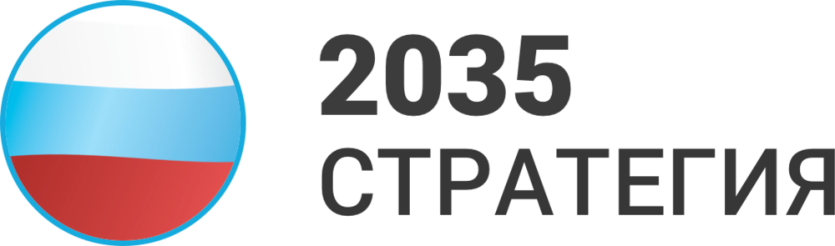 с.Кизильское 2019ОГЛАВЛЕНИЕВведение……………………………………………………………………………………………………………………………………….стр. 4I.ОЦЕНКА ДОСТИГНУТЫХ ПОКАЗАТЕЛЕЙ СОЦИАЛЬНО-ЭКОНОМИЧЕСКОГО РАЗВИТИЯ КИЗИЛЬСКОГО МУНИЦИПАЛЬНОГО РАЙОНА ЗА ПРЕДЫДУЩИЙ ПЕРИОД………………………………………………………………………………………………….стр.91.1 Общая характеристика Кизильского муниципального района……………………………………………………………………….стр.91.2 Ресурсный потенциал……………………………………………………………………………………………………………………стр.121.3 Демографическая ситуация и рынок труда…………………………………………………………………………………………….стр.201.4 Экономическое развитие………………………………………………………………………………………………………………..стр.211.5 Развитие инвестиционной и предпринимательской деятельности………………………………………………………………….стр.231.6 Инфраструктура Кизильского муниципального района…………………………………………………………………………...…стр.261.7 Социальная сфера………………………………………………………………………………………………………………………..стр.281.8 Экологическая ситуация…………………………………………………………………………………………………………………стр.411.9 Пространственное развитие Кизильского муниципального района………………………………………………….……………стр.421.10 Муниципальное управление…………………………………………………………………………………………………………..стр.441.11 Оценка достигнутых целей……………………………………………………………………………………………………………стр.451.12 SWOT-анализ: выявление сильных и слабых сторон, возможностей и угроз…………………………………………………….стр.48II.ПРИОРИТЕТЫ, ЦЕЛИ, ЗАДАЧИ И НАПРАВЛЕНИЯ СТРАТЕГИИ-2035…………………………………………..………………..стр.49III.СЦЕНАРНЫЙ ПРОГНОЗ, РЕЗУЛЬТАТЫ РЕАЛИЗАЦИИ СТРАТЕГИИ-2035…………………………………………………..…..стр.593.1 Сроки и этапы реализации Стратегии-2035………………………………………………………………………………………..стр.593.2 Сценарные варианты развития Кизильского муниципального района…………………………………………………….…….стр.613.3 Обоснование выбора базового сценария……………………………………………………………………………………………стр.65IV. ОЦЕНКА ФИНАНСОВЫХ РЕСУРСОВ РЕАЛИЗАЦИИ СТРАТЕГИИ-2035………………………………………….…………стр.67V. МЕХАНИЗМЫ РЕАЛИЗАЦИИ СТРАТЕГИИ-2035………………………………………………………………………….………стр.69Приложение 1Приложение 2Приложение 3Приложение 4Приложение 5Введение     Стратегия социально-экономического развития Кизильского муниципального района на период до 2035 года (далее – Стратегия 2035) – основной документ стратегического планирования, определяющий цели и задачи муниципального управления и социально-экономического развития муниципального образования на долгосрочный период.     Стратегия-2035 служит основной для формирования системы стратегического планирования - единого механизма обеспечения согласованного взаимодействия участников стратегического планирования при осуществлении разработки и реализации документов стратегического планирования, а также мониторинга и контроля их реализации.Стратегия-2035 разработана в соответствии с Федеральным законом от 28 июня 2014 г. № 172-ФЗ «О стратегическом планировании в Российской Федерации», Законом Челябинской области от 27 ноября 2014 г. № 63-ЗО «О стратегическом планировании в Челябинской области». Стратегия-2035 разработана с учетом положений: - Основ государственной политики регионального развития Российской Федерации на период до 2025 года, утвержденных Указом Президента Российской Федерации от 16 января 2017 г. № 13; - Концепции демографической политики Российской Федерации на период до 2025 года, утвержденной Указом Президента Российской Федерации от 9 октября 2007 г. № 1351; - Основ государственной культурной политики, утвержденных Указом Президента Российской Федерации от 24.12.2014 № 808; - Стратегии экономической безопасности Российской Федерации на период до 2030 года, утвержденной Указом Президента Российской Федерации от 13 мая 2017 г. № 208; - Стратегии государственной национальной политики Российской Федерации на период до 2025 года, утвержденной Указом Президента Российской Федерации от 19 декабря 2012 г. № 1666; - Стратегии национальной безопасности Российской Федерации, утвержденной Указом Президента Российской Федерации от 31 декабря 2015 г. № 683; - Стратегии научно-технологического развития Российской Федерации, утвержденной Указом Президента Российской Федерации от 1 декабря 2016 г. № 642; - Стратегии экологической безопасности Российской Федерации на период до 2025 года, утвержденной Указом Президента Российской Федерации от 19 апреля 2017 г. № 176; - Стратегии развития информационного общества в Российской Федерации на 2017- 2030 годы, утвержденной Указом Президента Российской Федерации от 9 мая 2017 г. № 203; - Стратегии развития малого и среднего предпринимательства в Российской Федерации на период до 2030 года, утвержденной распоряжением Правительства Российской Федерации от 2 июня 2016 года № 1083-р; - Стратегии социально-экономического развития Уральского федерального округа на период до 2020 года, утвержденной распоряжением Правительства Российской Федерации от 6 октября 2011 года № 1757-р; - Концепции долгосрочного социально-экономического развития Российской Федерации на период до 2020 года, утвержденной распоряжением Правительства Российской Федерации от 17 ноября 2008 г. № 1662-р; 4 - Концепции стратегии пространственного развития Российской Федерации, утвержденной заместителем Председателя Правительства Российской Федерации Д.Н. Козаком 22 мая 2017 года; - Прогноза долгосрочного социально-экономического развития Российской Федерации на период до 2030 года, разработанного Министерством экономического развития Российской Федерации; - Стратегии социально-экономического развития Челябинской области на период до 2035 года, утвержденной постановлением Законодательного Собрания  Челябинской области от 31.01.2019 № 1748, - Методических рекомендаций по участию муниципальных образований в разработке стратегии социально-экономического развития Челябинской области на период до 2035 года, утвержденных приказом Министерства экономического развития Челябинской области от 15.06.2017 № 145.     Статегия-2035 учитывает положения федеральных и региональных нормативно-правовых актов, и нормативных актов органов местного самоуправления Кизильского муниципального района.     Организация и функционирование системы стратегического планирования основываются на следующих главных принципах: - разработка и реализация документов стратегического планирования осуществляются участниками стратегического планирования последовательно с учетом результатов реализации ранее принятых документов стратегического планирования и с учетом этапов их реализации; - выбор способов и методов достижения целей социально-экономического развития Кизильского муниципального района должен основываться на необходимости достижения заданных результатов с наименьшими затратами ресурсов в соответствии с документами стратегического планирования, разрабатываемыми в рамках планирования и программирования; - при определении целей и задач социально-экономического развития Кизильского муниципального района участники стратегического планирования должны исходить из возможности достижения целей и решения задач в установленные сроки с учетом ресурсных ограничений и рисков; - при разработке и утверждении (одобрении) документов стратегического планирования, разрабатываемых в рамках планирования и программирования, должны быть определены источники финансового и иного ресурсного обеспечения мероприятий, предусмотренных этими документами, в пределах ограничений, определяемых документами стратегического планирования, разрабатываемыми в рамках прогнозирования; - должна быть обеспечена возможность оценки достижения целей социально-экономического развития Кизильского муниципального района с использованием количественных и (или) качественных целевых показателей, критериев и методов их оценки, используемых в процессе стратегического планирования; - показатели, содержащиеся в документах стратегического планирования и дополнительно вводимые при их корректировке, должны соответствовать целям социально-экономического развития и обеспечения национальной безопасности Российской Федерации.     Стратегия-2035 является базовым документом долгосрочного развития, ее мероприятия направлены на повышение конкурентоспособности Кизильского муниципального района, рост качества жизни населения, эффективное использование экономического потенциала района.      Стратегия-2035 содержит определение долгосрочных стратегических целей, приоритетов и задач развития Кизильского муниципального района, является основой для разработки документов территориального планирования, плана мероприятий по реализации Стратегии-2035 и муниципальных программ Кизильского муниципального района.      Практическая реализация системы стратегического планирования на уровне Кизильского муниципального районаозначает следующее: - формирование базы муниципальных нормативно-правовых актов, необходимых для разработки, актуализации и утверждения Стратегии и иных документов стратегического планирования; К документам стратегического планирования, разрабатываемым на уровне Кизильского муниципального района, относятся: 1) Стратегия социально-экономического развития муниципального образования; 2) план мероприятий по реализации стратегии социально-экономического развития муниципального образования; 3) прогноз социально-экономического развития муниципального образования на среднесрочный период; 4) муниципальные программы. - открытое информационное сопровождение процесса разработки и реализации документов стратегического планирования; - координация и согласование целей и задач по приоритетным направлениям социально-экономического развития Кизильского муниципального района. - координация и обеспечение единства инструментария практической реализации документов стратегического планирования как на горизонтальном (по приоритетам развития), так и на вертикальном уровне (Стратегия-2035, прогноз социально-экономического развития, план по реализации Стратегии-2035, муниципальные программы); - финансовое и ресурсное обеспечение проектов и мероприятий, предусмотренных документами стратегического планирования, за счет средств бюджетов всех уровней и внебюджетных источников, достигаемое путем формирования благоприятного инвестиционного климата, привлечения финансирования федеральных и региональных государственных программ, программ институтов развития, использования различных форм муниципально-частного партнерства; - мониторинг и контроль реализации документов стратегического планирования.      При разработке Стратегии-2035 проанализировано социально-экономическое развитие района за последние 10 лет, определены сильные и слабые стороны, возможности и угрозы, а также проведена оценка конкурентоспособности региона.      При разработке Стратегии-2035 использовались: метод экспертных оценок, метод сценарного прогнозирования, экономико-математические методы, анкетирование, SWOT-анализ.      Проект Стратегии-2035 прошел общественное обсуждение. В процессе его разработки ключевые принципы и положения освещались в печатных и электронных средствах массовой информации, рассматривались при проведении круглых столов, рабочих совещаний с представителями научного сообщества, бизнес-сообщества, органов власти и управления, и общественности Кизильского муниципального района. Стратегия содержит: - оценку достигнутых показателей социально-экономического развития Кизильского муниципального района за период 2009-2018 гг.;  - приоритеты, цели, задачи и направления социально-экономической развития Кизильского муниципального района; - показатели достижения целей социально-экономического развития Кизильского муниципального района, этапы реализации Стратегии-2035; - ожидаемые результаты реализации Стратегии-2035; - оценку финансовых ресурсов, необходимых для реализации Стратегии-2035;- перечень муниципальных программ Кизильского муниципального района, утверждаемых в целях реализации Стратегии.I. ОЦЕНКА ДОСТИГНУТЫХ ПОКАЗАТЕЛЕЙ СОЦИАЛЬНО-ЭКОНОМИЧЕСКОГО РАЗВИТИЯ КИЗИЛЬСКОГО МУНИЦИПАЛЬНОГО РАЙОНА ЗА ПРЕДЫДУЩИЙ ПЕРИОД1.1. Общая характеристика Кизильского муниципального района1.1.1. Географическая справка     Кизильский район образован 4 ноября 1926 года в составе Уральской области.  В январе 1934 года вошел в состав Челябинской области. Центр района – село Кизильское – самая южная точка Челябинской области.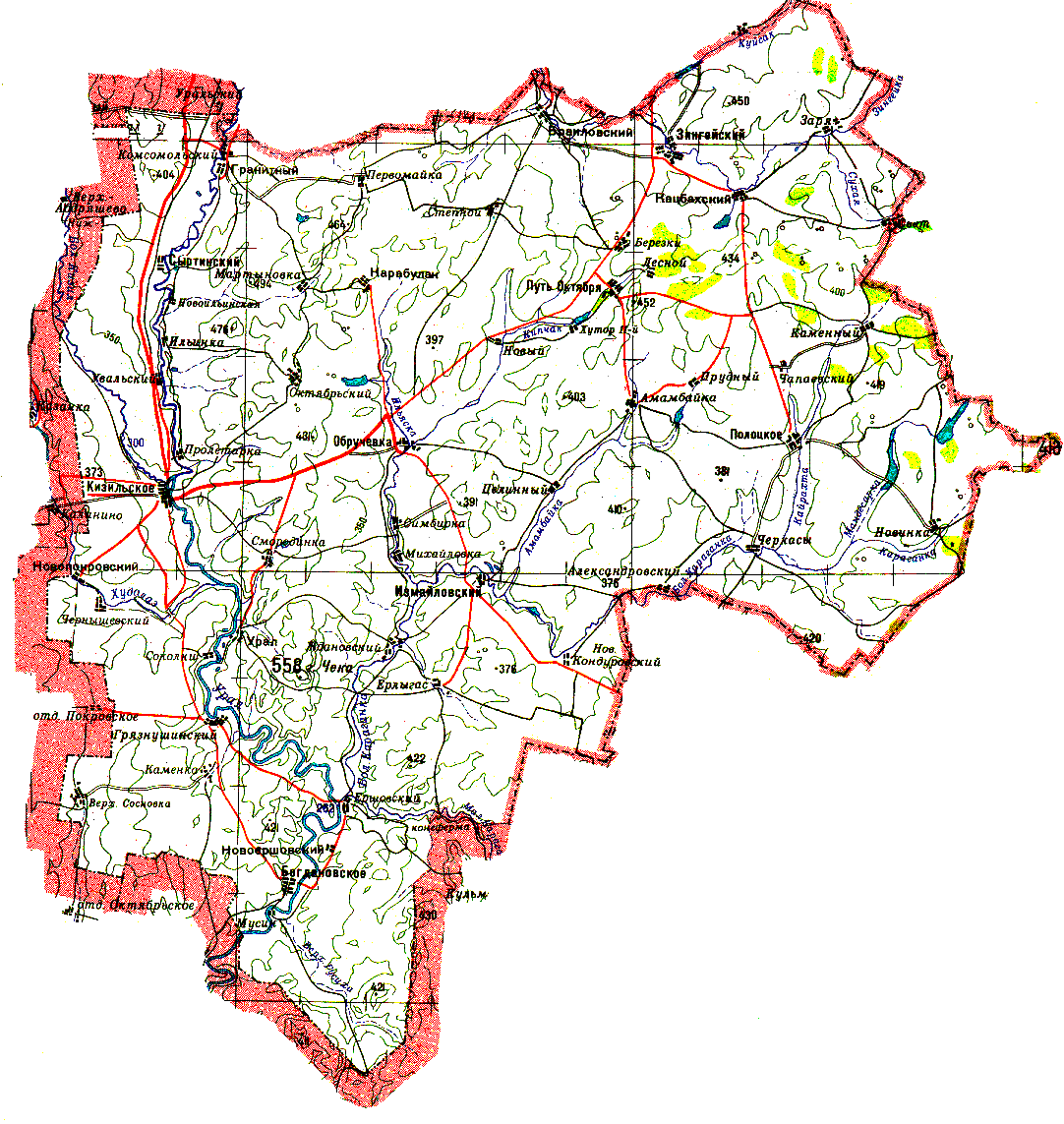       В июне 1743 года губернатором Оренбургской губернии И.И. Неплюевым были основаны крепости и редуты вдоль реки Яик (с 1774г. река Урал) новой военной линии, разграничивая земли России от степей кочующих киргиз-кайсаков. В том числе при слиянии рек Большой Кизил и Яик поставлена крепость Кизильская. Название дано от тюркского слова «Кизил», что означает «красный».
    Через 100 лет были построены новолинейные посты второй линии. Новинский пост №11,  Черкасинский,  Измайловский №19,      Браиловский №20, Обручевский. Кизильская крепость утратила свое военное значение и была переименована в станицу.
     10 ноября 1917 года Оренбургский Совет рабочих, солдатских и казачьих депутатов объявил о провозглашении Советской власти.     С 1918 года по 1922 год на территории района происходили боевые действия гражданской войны.
     В начале 20-х годов в станицах, селах, хуторах стали образовываться  коммуны и товарищества для совместной обработки земель. В 1929 году был организован первый совхоз «Путь Октября»,  в 1932 году совхоз «Урал».
К 1932 году коллективизация завершилась. В районе было организовано 32 колхоза.В 1954 году в районе началось освоение целинных и залежных земель по комсомольским путевкам прибыло 6979 человек. Было освоено 113346 гектаров новых земель. Организовано 2 совхоза.      Площадь Кизильского муниципального района составляет 441,5 тыс.га. Район располагает земельной площадью 441,3 тыс. га, в том числе сельхозугодий на площади 396,8 тыс.га, пашни в том числе 236,9 тыс.га. Земли поселений (поселков) – 12,4 тыс.га.  Лесной фонд района занимает площадь 12,9 тыс.га.     Район находится в юго-западной части Челябинской области в степной зоне, поэтому основное место на территории района занимают степи. С Кизильским районом граничат: на севере – Агаповский район, на востоке – Карталинский район и Брединский район, на  юге – Оренбургская область, на западе г.Сибай, Республика Башкортостан. Удаленность от областного центра составляет 380 км.  1.1.2 Административно-территориальное делениеНа территории Кизильского муниципального района  52 населенных пункта образованных в 14 сельских поселений:1.2. Ресурсный потенциал 1.2.1. Природные ресурсы.Рельеф, речная сеть, наличие озер.     Территория района расположена в пределах восточного склона Южного Урала. В орографическом отношении она представляет собой предгорную равнину Зауралья, в пределах которой выделяются три подрайона: денудационные останцы, холмистая и холмисто-увалистая денудационная равнина и полого-наклонная денудационно-аккумулятивная равнина.     Денудационные останцы (г.Острая, г.Длинная, г.Мохнатая, г.Кизильская, г.Чека, и др.) вытянуты в меридиальном направлении и занимают значительные площади по левому берегу реки Урал. Они возвышаются на 30 – 70 м. над окружающей местностью, а в отдельных случаях на 100 -  120м (г.Чека, г.Разборная).     В геологическом строении района принимает участие сложный комплекс метаморфических, осадочных и вулканогенных образований палеозоя (ордовики, девона, карбина). В литологическом отношении это амфиболиты, различные сланцы, порфириты и их туфы. Широко распространены интрузии, габбро и др.     Гидрологическая сеть района представлена рекой Урал, пересекающей его с севера на юг, и ее притоками, также – р.Большой Кизил, р.Большая Караганка, р.Мендесарка, р.Амамбайка, р.Кипчак, р.Худолаз, р.Карайлы, р.Ильяска, р.Утяганка, р.Зингейска.     На территории района нет водохранилищ, но выше по течению стока р.Урал зарегулирован Магнитогорским и верхнеуральским водохранилищами На реках Б.Кизил, Кипчак, Ильяска, Мендесарка и др. построены пруды для целей орошения.     Озера встречаются мало. В основном они небольшие и расположены в поймах рек. Равнинные озера встречаются крайне редко, наиболее крупное их них озеро Мокрое, расположенное в бассейне р. Б.Караганки.     Подземные воды района представлены Зайцевским, Сибайским, Кизильским, Северным и Южным месторождениями.Климатические условия.     Климат на территории Кизильского района резко-континентальный с умеренно-холодной продолжительной зимой, характеризующейся ясной солнечной, часто неустойчивой погодой и теплым летом с более устойчивой погодой.     Период активной вегетации растений изменяется в первой декаде мая и продолжается в среднем 135 дней до середины сентября. Сумма активных температур за этот период составляет 19-27 С. Продолжительность безморозного периода 110 дней, с конца третьей декады мая до  середины сентября.     Таким образом, активная вегетация растений начинается в период действия весенних заморозков, при этом возникает опасность повреждений или гибели сельскохозяйственных культур.     Устойчивые морозы наступают в середине ноября и держатся 130 дней до третьей декады марта.     Территория района относится к зоне недостаточного увлажнения. Среднегодовая относительная влажность 72% с максимумом в декабре (81%) и минимумом в мае (55-60%). В среднем за год здесь выпадает 415 мм осадков с максимумом в теплый период (291 мм).    Одной из особенностей территории является большое количество солнечных дней. По климатическим условиям территория района благоприятна для организации зимнего и летнего отдыха.По территории Кизильского района проходит автодорога областного значения.Основные полезные ископаемые, другие природные ресурсы      По данным Управления по недропользованию Челябинской области на территории  района выявлены: Кипчакское месторождение марганцовых руд,  Амамбайский перспективный участок силикатных никелевых руд и золота, Новинский участок облицовочного камня, Кизильское месторождение кирпичных глин, Сыртинский перспективный участок цементного сырья (известняк), Комсомольское и Увальское месторождения песчано-гравийной смеси. Кроме того выявлены: железная руда, уран, каменный уголь, фильциты, каолин фаянсовый.Природные и туристические достопримечательности Кизильского района     Кизильский район богат памятниками природы. Все они расположены в долине реки Урал и ее основных притоках. К памятникам природы могут быть причислены речные долины, имеющие высокие отвесные склоны и красивые причудливые скалы, пронизанные множеством пещер, карстовых логов и воронок. Самая большая из них, 29м в длину, «Пещера-кольцо» не уступает по красоте знаменитой Серпиевской. Возле п.Грязнушенский находится самая загадочная пещера, которая по всем признакам использовалась первобытным человеком в качестве жилья. Издавна привлекает к себе внимание Варварова пещера вблизи с.Кизильского на крутом обрыве р.Б.Кизил. Всего обнаружено спелеологом В.А. Юрьевым (летом 1998г.) 75 подземных полостей: пещер, гротов, навесов, колодцев.     В таблицу особо охраняемых природных территорий области вошли памятники: №6 – Березовый лог на р.Урал, южнее п.Грязнушенского; №146 – геологический разрез вулканических образований на левом берегу р.Урал п.Грязнушенский; № 171 – Синий Камень (Синий Шихан), на левом берегу р.Урал, с.Кизильское; №179 – гора Чека в 7 км северо-восточнее п.Грязнушенский; № 189 – утес «Семи братьев» на правом берегу р.Урал в 6 км к северо-востоку от п.Ершовка; №190 – гора Разборная в 15 км к востоку от с.Кизильское; № 200 – разрез каменноугольных отложений на р.Худолаз.     Природно-ландшафтный и историко-культурный музей заповедник «Аркаим» занимает исключительное положение в ряду особо охраняемых объектов. Он создан в 1991 году Площадь заповедника составляет 4 тыс.га. Около 50% его территории находится в Кизильском районе.Заповедник Аркаим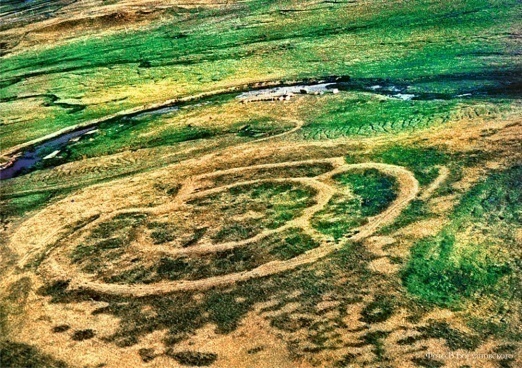 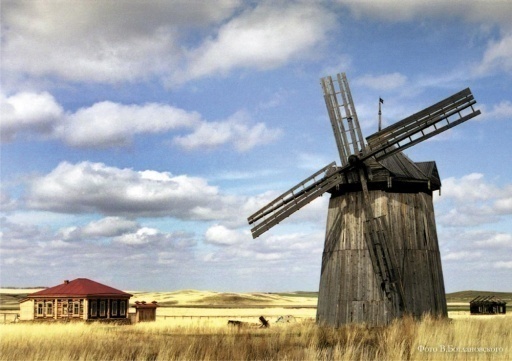 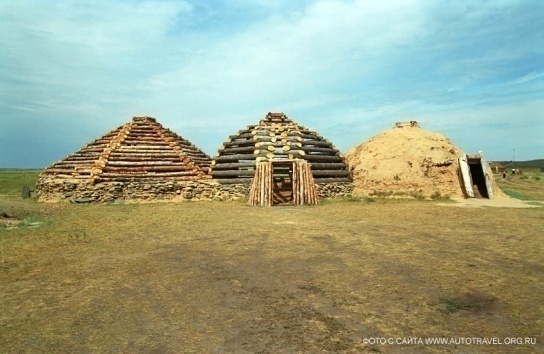 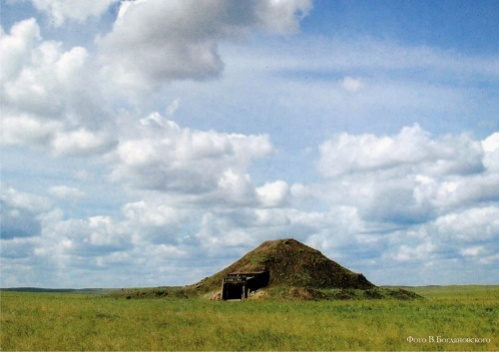 Синий Камень (Синий Шихан)                                          гора Разборная                                                 вид с горы Чека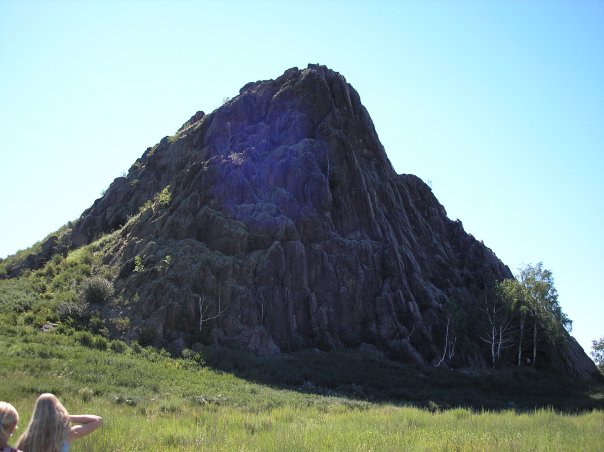 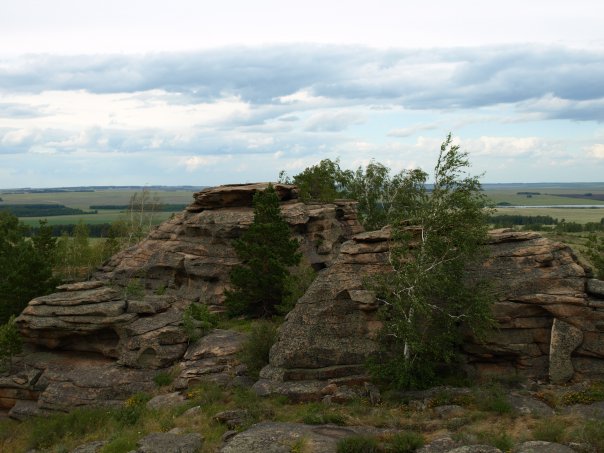 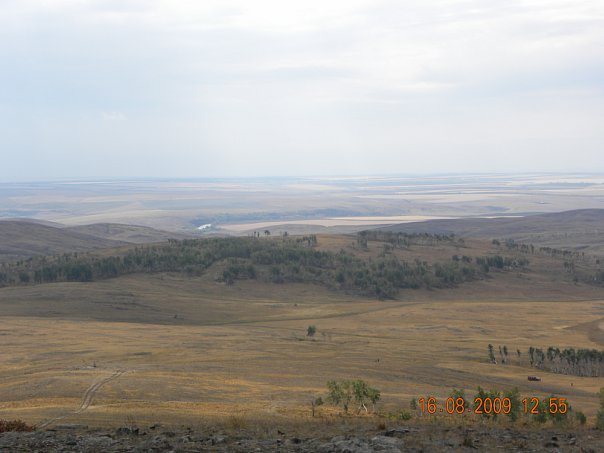       На территории района найдено более 87 памятников археологии. Их них 20 курганов, 20 местонахождений первобытных стоянок человека (каменного и бронзового веков), 8 поселений.     Одной из достопримечательностей района является также Кизильская крепость, одна из русских крепостей, основанная в 1743 году. Культурный слой Кизильской крепости имеет ценность как объект истории и археологии и как объект градостроительства, а в связи с этим – характеристики выдающегося достопримечательного места муниципального значения и потенциал историко-культурного заповедника муниципального значения.     Имеются и памятники архитектуры – деревянная церковь в п.Кацбах (середина XIX), дом-усадьбы начала ХХ века купцов Корнилова и Гогина в с.Кизильское, дом-старожил (1743) в п.Сыртинском. Купеческий лабаз (середина XIXв.) в п.Браиловском.                           Дом-усадьба  купца Корнилова                              Дом-усадьба купца Гогина                                       деревянная церковь в п.Кацбах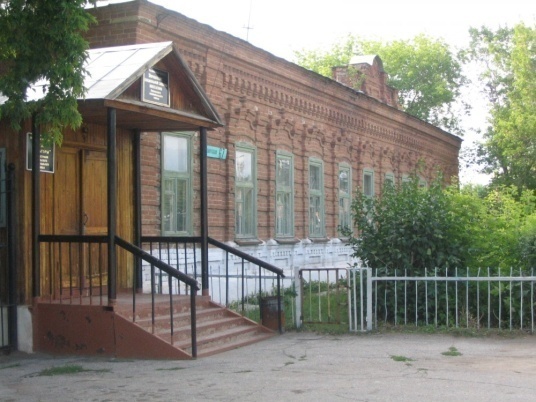 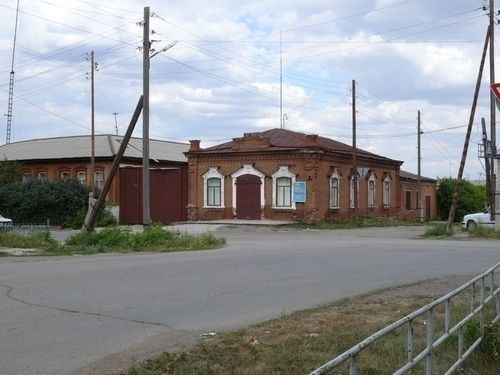 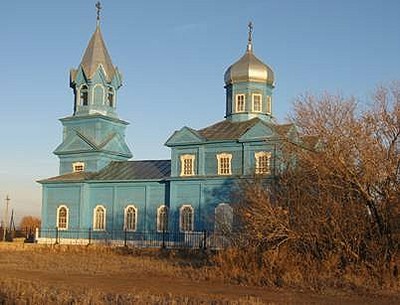      На территории Кизильского района имеются многочисленные памятники археологии «Страна городов» (поселения, могильники, курганы, погребальные комплексы и др.). В настоящее время в «единый реестр культурного наследия» включены 220, из них. Всего выявлено более 700.     На территории района действует загородный детский оздоровительный лагерь «Солнечный», расположенный в живописном сосновом бору.Объекты показаКизильский историко-краеведческий музей - с.Кизильское, ул. Колхозная, 45, тел. +7 (35155) 3 06-50,  официальный сайт http://muzeikizil.netdo.ru, Эл.адрес:Kizil_muzei.74@mail.ru, Режим работы: пн-пт 9:00–17:00, перерыв 13:00–14:00.Исторические здания:- Дом – усадьба купца Корнилова, адрес - с.Кизильское, ул.Советская,67;- Дом – усадьба купца Гогина, адрес - с.Кизильское, ул. Колхозная, 45,47.Памятники природы:- Березовый лог на реке Урал, расположен - поселок Грязнушенский;- Гора Разборная, расположена - В 14 км к востоку от поселка Кизильское, в 7,5км на запад от села Обручевка;- Гора Чека, расположена - В 7,5 км к юго-западу от поселка Ждановский, в 7 км к юго-востоку от поселка Урал, 8,5 км к северо-востоку от поселка Грязнушенского;- Разрез каменноугольных отложений на реке Урал, расположен в Кизильском районе, на левом берегу реки Урал, в 1,5-2 км к северо-востоку от поселка Грязнушенский;- Синий Шихан (Синий камень), расположен на левом берегу реки Урал, на восточной окраине села Кизильского;- Утесы «Семь братьев», расположены на правом берегу реки Урал, в 6 км к северо – западу от поселка Ершевского;- Участок выветривания вулканических порфиров, расположен – река Урал, 2 км севернее поселка Богдановка;- Геологический разрез вулканических образований, расположен на левом берегу реки Урал у поселка Грязнушенский;- Аркаим, расположен на границе  Брединского и Кизильского района.Объекты паломнического туризма: - Церковь в честь Святых праведных Симеона Богоприимца и  пророчицы Анны с.Кизильское (новая постройка), адрес: с.Кизильское пер.Мостовой 12/1, тел. +7 (35155) 3-05-98.Спортивные сооружения:- МОУ ДО Кизильская ДЮСШ, адрес с.Кизильское ул.Комсомольская 60/2- Стадион « Синий Камень», адрес с.Кизильскоеул.Комсомольская 60/1.1.2.2. Человеческий капиталЧисленность населения Кизильского муниципального района по состоянию на 01.01.2019г. с разбивкой по сельским поселениям  На территории Кизильского района проживает 28 национальностей. Плотность населения 6,1 чел. на 1 кв.м.Национальный состав населения Кизильского муниципального района (рис)1.3. Демографическая ситуация и рынок труда      За период 2009-2018 гг. социально-экономическое развитие Кизильского муниципального района коррелировало с общими тенденциями, характерными для большинства Российских территорий данного периода. Численность населения Кизильскогомуниципального района на 01.01.2019 г. составила 22074 человека.     В рассматриваемом периоде наблюдалась устойчивая убыль населения. (рис 1) Рис. 1. Динамика численности постоянного населения Кизильского муниципального района, чел.Динамика изменения численности населения в Кизильском муниципальном районе представлена ниже  в таблице 1.Таблица 1 Динамика изменения численности населения в Кизильском муниципальном районе    Миграционный приток может создать прогрессивную возрастную структуру, которую необходимо рассматривать как самостоятельную составляющую будущего демографического развития (естественного прироста населения).     Фактор стимулирования миграционного прироста на основе повышения привлекательности Кизильского муниципального района как места для жизни и работы должен стать определяющим в демографическойполитике органов местного самоуправления округа при реализации Стратегии.1.4 Экономическое развитие     По состоянию на 01.01.2019 года на  территории Кизильского муниципального района действовало 219 предприятий. В разрезе видов экономической деятельности: 42 предприятия отрасли сельского хозяйства, 2 – добычи полезных ископаемых, 8 - обрабатывающей промышленности, 2 – обеспечения электрической энергией, газом, паром, 4 – водоснабжения, водоотведения, 9 – строительства, 28 - торговли оптовая и розничной,  ремонта автотранспортных средств и мотоциклов, 2- транспортировки и хранения, 32 - государственного управления и обеспечения военной безопасности; социального обеспечения и т.д.     На 01.01.2019 года на территории района свою деятельность осуществляют 497 субъектов малого и среднего предпринимательства, в том числе: 311 - индивидуальный предпринимателей, 124 - глав КФХ, малых предприятий - 13, микропредприятий – 49.    Основу экономики Кизильского района традиционно составляет сельское хозяйство. Территория нашего района находится в зоне рискованного земледелия и поэтому урожайность сельскохозяйственных культур во многом зависит от погодных условий.      Для Кизильского района 2018 год благоприятный, как и предыдущие три  года. Погода  была, как всегда, капризной, но культура земледелия и обновленная техника позволили собрать не плохой  урожай. Положительные изменения произошли в других сферах нашей жизни. Кизильский район признан «Лучшим муниципальным образованием» в Челябинской области в сфере поддержки малых и средних предприятий. Мы заняли второе место в России по поддержке «грантовиков» и за это в Москве были награждены  серебряной медалью.        Валовой сбор в 2018 году в весе после доработки составил 12,1 ц/га. (в 2017 году- 16,1 ц/га). По валовому сбору зерновых и зернобобовых культур наш район по итогам 2017 года на 2-м месте, по посевной площади на 3-м месте по области.    Мы   имеем сельхозугодий на площади 396,8 тыс.га, пашни в том числе 236,9 тыс.га. С 2016 года проводится ежегодная  инвентаризация пашни с целью выявления всех засеянных земель, легализации всех крупных ЛПХ.     Инвентаризация показала, что  мы имели в 2016 году ЛПХ на площади более 22 000 га - в 2017 году произошло уменьшение в виду перевода ЛПХ в К(Ф)Х. Работа по инвентаризации, ЛПХ по переводу их в КФХ или ИП (более 100 га имеют 60 человек) будет продолжена и в этом году.  - Общество с ограниченной ответственностью (ООО) -11  - Крестьянское хозяйство - 15  -Индивидуальные предприниматели (ИП) - 19,   -Индивидуальные предприниматели Главы Крестьянских (фермерских) хозяйств (ИП Глава К(Ф)Х) -102.  -Личные подсобные хозяйства (ЛПХ) - 164           Посевная площадь 2018 года -  156818 га, в том числе засеяно зерновыми и зернобобовыми культурами– 139 245гаДоля посевных площадей составляетООО и КХ  - 75 095 га – 46,2%ИП и ИП Глава К(Ф)Х – 73 363 га – 46,2% га.Однолетние травы        – 3 395 гапар                                 – 29 794 гамноголетние травы     –    8 191 гаЛПХ – 8359 га – 5,3 %     Валовый сбор зерна – 175027 тн., урожайность в бункерном весе 12,6 ц/га, в весе после доработки 12,1 ц/га.     На 01.01.2019г. по хозяйствам всех форм собственности поголовье крупного рогатого скота составляет 17014 головы (в том числе коровы - 8170) из них вООО и КХ  - 7311 голов (3363 головы коровы),ЛПХ – 9703 голов (коров 4816 голов).     В 2018 году по сельскохозяйственным организациям, с организационно правовой формой собственности Общество с ограниченной ответственностью и Крестьянскими хозяйствами за 12 месяцев  получена прибыль 157 499 тыс.рублей.1.5. Развитие инвестиционной и предпринимательской деятельностиМалое и среднее предпринимательство     Малое и среднее предпринимательство является важным сектором экономики. Развитие малого и среднего предпринимательства способствует решению не только социальных проблем, но и служит основой для экономического развития Кизильского района. В 2018 году на территории района в сфере малого и среднего предпринимательства работало 2545 человек.    Оборот малых и средних предприятий по итогам 2018 года составил  1 820,43 млн. рублей.      В 2018 году Администрацией Кизильского муниципального района была разработана и согласована с Министерством экономического развития Челябинской области «Дорожная карта» по внедрению целевой модели «Поддержка малого и среднего предпринимательства» в Кизильском муниципальном районе Челябинской области. Одним из показателей которой, является доведение доли закупок товаров, работ услуг у субъектов МСП в совокупном годовом объеме закупок до 15%. В 2017 году доля таких закупок в Кизильском муниципальном районе составляла 52,56% , а уже в 2018 году возросла до уровня 84,55%.Розничная торговля       На территории района действуют 155  торговых точек. На 01.01.2019 г. общая площадь предприятий торговли составила 14852,17 кв.м, торговая –7813,05 кв.м.,  в 2017 году 15405,87 кв.м и 7985,25 кв.м соответственно.     В 2018 году было завершено строительство и введен в эксплуатацию магазин автозапчастей.     Также в 2018 году была введена в эксплуатацию общественная баня. Открытие данных объектов позволило ввести новые рабочие места.          В начале 2019 году введен в эксплуатацию вновь построенный магазина «Цветы» ИП Буранбаева в с.Кизильское.Предприятия общественного питания      Сеть предприятий общественного питания в Кизильском районе по  состоянию на 01 января 2019 года состоит из 24 объектов  на 1567 посадочных мест.      Закрытая сеть представлена столовыми при учебных заведениях. Так как все учебные учреждения обеспечены столовыми с горячим питанием их количество находится на неизменном уровне.Предприятия бытового обслуживания     Сеть предприятий бытового обслуживания в Кизильском муниципальном районе по состоянию на 01.01.2019г. представлена  39 предприятиями. Для сравнения в 2017 году эта цифра осталась на неизменном уровне.     Постановлением №174 от 21.02.2018г. принята новая Муниципальная программа «Поддержка и развитие малого и среднего предпринимательства в Кизильском муниципальном районе на 2018-2020 годы». С изменениями от 20.04.2018г. № 403.     В 2018 году на территории муниципального образования действовали Информационно-консультационный центр при администрации Кизильского муниципального района, совещательный орган по вопросам развития МСП Общественный координационный совет (ОКС), утвержденный Постановлением Главы района №143 от 29.05.2006. Доля представителей бизнес-сообществ, входящих в ОКС, на конец 2018 года составляет 85,71%. В ноябре 2018г начало работу Районное общественное объединение «Общественная организация предпринимателей Кизильского района».Инвестиции      Инвестиционная сфера в последние годы становится все более актуальной темой. Одним из наиболее важных факторов развития экономики являются инвестиции, то есть долгосрочные вложения капитала для создания нового либо совершенствования  и модернизации действующего производственного аппарата с целью получения прибыли.     Инвестиции в основной капитал по крупным и средним предприятиям в 2018 году составили 20 816тыс.рублей. Рост показателя к 2017 году составил 106,6%.     Общий объем расходов бюджета муниципального образования на дорожное хозяйство, в том числе объем бюджетных инвестиций на увеличение стоимости основных фондов за 2018 год составил 44 880 тыс.рублей, что  на 120,07 % выше показателя 2017 года (37 379 тыс.рублей).     Объем внутренних инвестиций по району за 2018года составил 163,9 млн.рублей. Он включает в себя приобретение СМСП (крестьянскими фермерскими хозяйствами)  сельскохозяйственной техники.Список приобретенной новой техники     АНО «Агентство инвестиционного развития Челябинской области» согласована Дорожная карта внедрения лучших муниципальных практик, в феврале 2017 проведено заседание экспертной группы для проведения общественной экспертизы 11 практик, реализованных на территории Кизильского муниципального района.     На территории района разработан Инвестиционный паспорт Кизильского муниципального района, который ежегодно корректируется.  1.6.Инфраструктура Кизильского муниципального районаЖилищно-коммунальное хозяйство     Важное место в повседневной жизни района занимает жилищно-коммунальное хозяйство. Общая площадь  жилого фонда на 01.01.2019г. составила  581 900 тыс. кв.м. Ввод жилья в 2018 году составил 3000,0 кв.м. На каждого жителя района приходится 26,36 кв.м. жилой площади. Площадь земельных участков предоставленных для жилищного строительство составила 2,7 га.    В 2019 году планируется ввести  3000 кв.м. жилой площади (планируется достичь уровня обеспечением жильем 26,58 кв.м. на каждого жителя района), в 2020 году обеспечение жильем достигнет 26,84 кв.м. на каждого жителя района.     В целом по району 87,2% жилфонда представлено одноэтажными домами, остальные 12,8% - двухэтажные. 80% жилищного фонта района представлено каменными строениями.    Доля жилья, находящаяся в частной собственности граждан к началу 2018 года составила  99 %,  в муниципальной – 1 %.     Процент квартир обеспеченных водопроводом составил 69,9%, канализацией – 58,5%, центральным отоплением – 38,11%, центральным газоснабжением – 18,6%.    Обслуживанием жилищного фонда и коммунальной инфраструктуры на территории района занимаются 16 организаций ЖКХ.     2018 год стал рекордным годом по замене ветхо – аварийных и строительству новых водопроводов. Всего было уложено более 24 км.новых пластиковых труб. Из них - более 4 км в п.Кацбах, 2,5 км – в Уральском сельском поселении, по километру и более в с.Кизильское, п.Карабулак и п.Сыртинском. Практически завершены работы по восстановлению трассы до п.Новопокровский. Большая работа была проделана в п.Гранитный: пробурена дополнительная скважина, подведено электроснабжение. Для пуска воды в 2018 году не хватило буквально немного времени.  С районного бюджета на этот объект выделено 3 млн. руб. Для окончания работ необходимые средства есть в полном объеме.       В с.Кизильском в конце 2018 года водоснабжением стало заниматься муниципальное предприятие «Кизильское коммунальное хозяйство». С ООО «ЖКХ Кизильское» по решению арбитражного суда договор был расторгнут в связи с тем, что ни один пункт концессионного соглашения за 2,5 года не был выполнен. С хорошей стороны за прошедший год зарекомендовало ООО «Кизилсервис»: в девяти обслуживаемых домах своевременно проводился необходимый ремонт.    Так же в конце прошлого года в райцентре открылась общественная баня. Это произошло в рамках выполнения наказов со сходов граждан.     Всего за 2018 год на коммунальное хозяйство было потрачено 17,1 млн. рублей.Строительство     Ввод жилья в 2018 году составил 3000,0 кв.м. На каждого жителя района приходится 26,36 кв.м. жилой площади. Площадь земельных участков предоставленных для жилищного строительство составила 2,7 га.     В 2019 году планируется ввести 3000 кв.м. жилой площади (планируется достичь уровня обеспечением жильем 26,58 кв.м. на каждого жителя района). Благоустройство и улучшение инфраструктурыГазификация     Данное направление работы определено как приоритетное.    В ушедшем году мы выполнили строительно – монтажные работы на 44 млн. рублей. Построено 18,6 км уличных сетей.  За два года СМР составили 74 млн. Для сравнения – аналогичная цифра за шесть лет с 2010 по 2015 годы составила  около  40 млн. руб. Полностью закончена газификация п. Сыртинский. Газифицированы в с.Кизильском улицы Уральная, Колхозная, южные части Советской и Ленинской. Запустили газовое отопление в сельских домах культуры в п. Измайловский и с. Обручевское, в гараже школьных автобусов в районном центре. Процент газификации района за три года вырос с 16 до 28. То есть, именно такое количество жителей района пользуется природным газом, либо имеет  возможность подключиться к этой услуге.      Подготовлена проектно – сметная документация на магистральный газопровод Смородинка – Уральское – Соколки – Грязная – Каменка – Богдановское. На госэкспертизе находится документация на магистрали до поселков Карабулака и Гранитный, а так же по разводящим сетям к  микрорайону ЛМС и новостройкам на юге с. Кизильское. Выполнены геологические и геодезические изыскания до поселков Браиловский – Зингейский – Кацбахский; Александровка – Черкасы – Полоцк; Новоершовкский – Ершовский – Мусино; до микрорайона ЧВС (с. Кизильское) и п. Пролетарский;  до хутора в п. Измайловский. По данному направлению было выполнено работ более чем на 10 млн. руб. Всего же подготовлено документации и выполнено строительно – монтажных работ на сумму более 54 млн. руб. только за 2018 год.  Эта громадная работа была бы не возможна без инициативы со стороны представителей фермерского и предпринимательского сообщества, которые часть затрат на ПСД взяли на себя.     Руководство Челябинской области поддерживает наши усилия по газификации района и на сегодня выделило  на 2019 год 16 млн. руб. на строительство разводящих сетей в с.Кизильском и п.Увальском. Районный бюджет продолжит финансирование данных проектов.   Благоустройство   Продолжили работу по благоустройству населенных пунктов. На восстановление асфальтового покрытия из областного и местного бюджетов на эти цели потрачено 16,7 млн руб. Выполнены работы в с.Кизильском, п.Сыртинском, с.Обручевка, с.Богдановском, с.Полоцком, п.Измайловском, п. Путь Октября и п.Новопокровском.      Наш район продолжил участвовать в программе Губернатора «Городская среда», по которой получил почти 7 млн. руб.  В ушедшем году практически завершили работы по асфальтированию подъездных путей к многоквартирным домам в районном центре, п.Зингейский, с.Полоцком и п.Измайловком. Заасфальтирована дорожка к Уральскому детскому саду.  Приобретены детские площадки для п.Гранитного, п.Новопокровского, п.Сыртинского,  п.Зингейского, п.Уральского и с.Кизильского. Завершено строительство мемориала герою Советского Союза С. К. Полищук.    Энергосбережение      В 2018 году свое продолжение получила реализация районной программы энергосбережения. Под замену пошли окна в доме школьника (1 млн. руб.) и в холодных классах Богдановской (один класс) и Гранитной школ (четыре класса).     В здании социальной защиты, которое имеет возраст более ста лет, установлены новые окна. В целях сохранения исторического облика, они были изготовлены в форме проемов -  полукруглым в верхней части.Реконструкция уличного освещения    В 2016 - 2017 годах произведена реконструкция уличного освещения – старые фонари заменили на светодиодные, энергосберегающие.  В райцентре заменили все, а в районе увеличили их количество в два раза. В ушедшем 2018 году для замены вышедших из строя и увеличения общего количества закупили еще 250 фонарей.      1.7.Социальная сфераЗдравоохранение     Работа ГБУЗ «Районная больница с. Кизильское» в 2018 году проводилась в соответствии с выполнением программы государственных гарантий бесплатного оказания населению Челябинской области медицинской помощи на 2018 год и плановый период 2018 – 2019 гг., выполнением государственной программы Челябинской области «Развитие здравоохранения Челябинской области на 2013 – 2020 гг.», Федеральным законом Российской Федерации от 21 ноября 2011 года № 323-ФЗ «Об основах охраны здоровья граждан в Российской Федерации», Федеральным законом от 29.11.2010 г. №326-ФЗ «Об обязательном медицинском страховании в российской Федерации», ведомственными приказами, нормативными документами Кизильского муниципального района.     Медицинская помощь населению Кизильского района оказывается ГБУЗ «Районная больница с. Кизильское», которая включает в себя:- поликлинику на 250 посещений в смену;- стационар на 68 круглосуточных коек, 32 коек дневного стационара при поликлинике и 6 коек стационара на дому;- 1 офис врача общей практики;- 4 врачебных амбулаторий;- 42 фельдшерско-акушерский пункта;- 1 передвижной ФАП, который обслуживает 6 поселков.      В ГБУЗ развернуты вспомогательные службы: рентгенкабинет с современным малодозным флюорографическим оборудованием, маммографом, клиническая лаборатория со всем необходимым оборудованием, физиотерапевтический кабинет, кабинет УЗИ-диагностики, кабинет функциональной диагностики, смотровые кабинеты мужской и женский, кабинет медицинской профилактики, кабинет неотложной медицинской помощи.      В ГБУЗ работают 33 врачей, 5 внешних совместителя, 166 средних медицинских работника. В 2017 году по программе «Земский доктор» трудоустроились 1 врач.    Расходы на здравоохранение в 2018 году составили 184 211 000 рублей.Образование     Деятельность МУ Кизильского РОО определяется целями и задачами, направленными на реализацию государственной политики в сфере образования, а именно в сфере общего и дополнительного образования - это создание условий для эффективного развития образования, направленного на обеспечение доступности качественного образования, соответствующего требованиям современного инновационного социально ориентированного развития Челябинской области и Кизильского муниципального района, в сфере дошкольного образования –  создание в сельских поселениях Кизильского муниципального района равных возможностей для получения качественного дошкольного образования.      Контроль выполнения поставленных задач осуществлялся через систему целевых ориентиров, параметров и значений индикативных показателей эффективности реализации районных целевых программ и планов.Общая характеристика системы образования       На начало 2018-2019 учебного года сеть образовательных учреждений Кизильского района объединяла 14 общеобразовательных учреждений, 3 из которых имеют филиалы, 20 дошкольных образовательных учреждений, 1 из которых имеет структурное подразделение филиал МДОУ «Кизильский детский сад № 4»,  и 2 учреждения дополнительного образования, все учреждения имеют лицензии на осуществление образовательной деятельности. На 01.09.2018 года в 2-х филиалах Ждановском филиале МОУ «Уральская школа» и Грязнушенском филиале МОУ «Богдановская школа» деятельность была приостановлена в связи с низкой наполняемостью классов и ненадлежащим соответствием помещений санитарным нормам и требованиям, обеспечен подвоз детей в основные общеобразовательные школы.    В 2018 году было приобретено еще три школьных автобуса, как и в 2017 году  (местный бюджет выделил 0,7 млн. руб). На ремонт школьных и дошкольных учреждений потратили 8,5 млн. руб.  В том числе на ремонтные работы 5,5 млн. руб, приобретение краски 1 млн. руб, спортинвентарь – 1,2 млн. руб, противопожарные мероприятия – 0,8 млн. руб.  В Измаловской и Зингейской средних школах заменили навесы над входными группами. Заменили окна в самым холодном классе в  Богдановской СОШ и четырех классах начального звена в Гранитной СОШ. В Новоершовском детском саду произвели ремонт кровли и внешнего периметра стен. Еще 1 млн. руб. с местного бюджета выделяли на обновление оргтехники     
Система дошкольного, общего, среднего профессионального образования     На территории района по данным статистики проживает 1815 детей от 1 года до 7 лет. Из них 43 ребенка шести лет обучается в школе. Итого детей по статистике 1772.  Общий контингент воспитанников МДОУ – 1236. Охват детей дошкольным образованием в районе составляет  69,75 %. Подготовлено к обучению в школе 100 % детей в возрасте 6-7 лет, в том числе на базе ДОУ в режиме постоянного пребывания 94 %, остальные - в режиме кратковременного пребывания. Всего в 2018 году в школу выпущен 261 ребенок, это на 44 ребёнка меньше, чем в 2017 году (305 детей).     В связи со снижением рождаемости и  миграцией населения в другие территории в 2018 году наблюдается снижение контингента воспитанников в МДОУ сельских поселений. Самый большой отток детей наблюдается в Путьоктябрьском (-18), Измайловском (-14), Сыртинском (-21), Полоцком (-10), Уральском (-6) детских садах, причем в Сыртинском детском саду снижение  продолжается второй год подряд.     Общая численность детей в МДОУ сократилась на 132 ребенка по сравнению с прошлым годом, когда детские сады посещало 1368 детей.     Система среднего профессионального образования на территории района представлена филиалом Верхнеуральского кадетского корпуса.Культура     Основная цель отдела культуры – сохранение культурного наследия и развитие культурного потенциала района, удовлетворение потребностей населения на основе предоставления широкого спектра услуг в сфере культуры.     Основная задача – реализация на территории Кизильского района государственной политики в сфере культуры и искусства, формирование положительного имиджа Кизильского района.Сеть учреждений культуры Кизильского муниципального района     В Кизильском муниципальном районе 32 клубных учреждения, из них 10 централизованных клубных систем и 4 поселковых клуба ,26 библиотек объединенных в 1 библиотечную систему, 2 детских школ искусств (Кизильская ДШИ, Обручёвская ДШИ), 1 историко-краеведческий музей, организационно-методический центр.      Сеть учреждений культуры  утверждена постановлением главы Кизильского муниципального района № 1028 от 31  октября 2017 года.Клубные учреждения района:1. «Централизованная клубная система Богдановского сельского поселения»2. «Централизованная клубная система Гранитного сельского поселения»3.  «Централизованная клубная система Зингейского сельского поселения»4. «Централизованная клубная система Карабулакского сельского поселения»5.  «Централизованная клубная система Обручёвского сельского поселения»6. «Централизованная клубная система Полоцкого сельского поселения»7.  «Централизованная клубная система сельского поселения Путь Октября»8.  «Централизованная клубная система Уральского  сельского поселения» 9.  «Централизованная клубная система Сыртинского сельского поселения»10. «Централизованная клубная система Измайловского сельского поселения»11.«Новоершовский поселенческий клуб», Новоершовского сельского поселения;12. «Новопокровский поселенческий клуб» Новопокровского сельского поселения;13. «Кацбахский поселенческий клуб» Кацбахского сельского поселения;14. Кизильский  Дом  творчества.     В состав Кизильского муниципального  района входит 52 населенных пункта,  из них в  32 действуют стационарные клубы, в  20 посёлках  культурно-досуговых учреждений не имеется.      Учреждениями культуры разработаны планы по реализации предложений по совершенствованию работы учреждений культуры.      Планы утверждены отделом культуры и согласованы и поставлены на контроль   общественным совета.      В настоящее время 100% учреждений культуры Кизильского муниципального района прошли независимую оценку качества работы.Физическая культура и спорт     Комитет по физической культуре и спорту является органом администрации Кизильского муниципального района и в своей деятельности руководствуется Законами Российской Федерации, Указами Президента Российской Федерации и другими актами органов государственного управления.     На территории района находится 14 муниципальных образований, 52 населённых пункта. Органы управления физической культурой и спортом в населённых пунктах отсутствуют.     Структура физкультурного движения выглядит следующим образом:дошкольные образовательные учреждения – 20;общеобразовательные учреждения – 14;Кизильский филиал «ВАТТ-ККК» – 1; учреждение дополнительного образования – 2;предприятия, учреждения, организации – 55.     Планирование работы по физической культуре и спорту и осуществление контроля за её исполнением осуществляется главой и первым заместителем главы Кизильского муниципального района.  Работа с физкультурными кадрами     В районе 35 штатных работника физической культуры образовательной сферы. Укомплектованность учителями физической культуры полная. Учителя и преподаватели МУ ДО «Центр дополнительного образования» периодически проходят курсы повышения квалификации.     В районе, по линии образовательной сферы, ведутся секции футбола, женского мини-футбола, волейбола, хоккея, спортивной борьбы (греко-римской, дзюдо, самбо), бокса, спортивных игр. Финансирование происходит по линии районного отдела образования.Организация физического воспитания в образовательных учреждениях.     Ежегодно проводится 19 соревнований в рамках спартакиады школьников в различных половозрастных группах. Стимулируется работа педагогов по физическому воспитанию, подготовивших команду победителей спартакиады (I место – 5000 руб.,  II место – 3000 руб., III место – 2000 руб.).     Также награждаются общеобразовательные школы спортинвентарем на сумму: I место – 15 000 руб.; II место – 10 000 руб.; III место – 5 000 руб.Организация физкультурно-оздоровительной работы в учреждениях, организациях, предприятиях, объединениях района.     На основании постановления главы Кизильского муниципального района составляется план спортивно-массовых мероприятий среди трудовых коллективов и сельских поселений муниципального образования, а также работы с детьми и подростками. Вся работа по физкультурно-массовой работе проводится комитетом по физической культуре и спорту во взаимодействии с МУ ДО «Центр дополнительного образования».Организация физкультурно-массовой и спортивной работы.     В 2018 году в Кизильском муниципальном районе проведено более 40 спортивных мероприятий (общее количество участников – свыше 3000 человек).     Формирование единого календарного плана физкультурно-оздоровительных и спортивных мероприятий осуществляется совместно с районным отделом образования, МУ ДО «Центр дополнительного образования» с учетом единого календарного плана Министерства по физической культуре и спорту Челябинской области.     В соревнованиях по пулевой стрельбе из пневматической винтовки  XVII Спартакиады учащихся Челябинской области «Олимпийские надежды Южного Урала» в 2018 году команда Кизильского района заняла 1 общекомандное место в своей подгруппе.      В областных соревнованиях по греко-римской борьбе и вольной борьбе среди юношей 2002-2003 г.р. Спартакиады «Олимпийские надежды Южного Урала» представители команды занял два 3 места.     В областных соревнованиях по самбо среди юношей и девушек 2001-2003 г.р. Спартакиады «Олимпийские надежды Южного Урала» представители команды заняли 1 место (дев.) и 2 место (юн.).     В соревнованиях по шашкам «Спартакиады сельских районов Челябинской области» команда Кизильского района заняла 6 общекомандное место.Информация об участии в соревнованиях Челябинской области в 2018 году     В 2018 году команды учеников общеобразовательных школ Кизильского района участвовали в Спартакиаде учащихся сельских районов области и Спартакиаде «Олимпийские надежды Южного Урала» по баскетболу, футболу, волейболу, лёгкой атлетике, шашкам, пулевой стрельбе. Принимали участие в соревнованиях «Золотая шайба» и «Кожаный мяч».      Команды района по многим видам спорта были представлены в областной зимней сельской спартакиаде «Уральская метелица» и летних сельских спортивных играх «Золотой колос». Участвовали в областных соревнованиях по спортивной борьбе, армрестлингу,  и гиревому спорту. Принимали участие по приглашению других муниципалитетов и проводили открытые турниры в с.Кизильское по мужскому и женскому волейболу.     На муниципальном уровне проводились всероссийские акции «Лыжня России» и «Кросс нации».      Команда района участвовала в зональных соревнованиях всероссийской акции «Оранжевый мяч», проводимых в г.Магнитогорске. Организация работы с молодежьюпризывного и допризывного возраста.     Проводятся соревнования среди старших школьников в системе образования военно-патриотической направленности, а также пользуется популярностью игра «Зарница». Организуются культурно-спортивные мероприятия при проводах призывников.      В Кизильском филиале «ВАТТ-ККК», с учащимися юношами и девушками, проводятся занятия и соревнования патриотической направленности с элементами казачьей культуры, в том числе между филиалами «ВАТТ-ККК».Работа со студенческой и учащейся молодежью     На территории района находится Кизильский филиал «ВАТТ-ККК».     В общеобразовательном учреждении ведутся занятия по физической культуре, работают секции по различным видам спорта. Студенты учебного заведения принимают активное участие в районных и областных спортивных мероприятиях по таким видам спорта как армрестлинг, мужской и женский мини-футбол, спортивная борьба, хоккей и пр.  Физическая культура и спорт среди инвалидов     В с.Кизильское, на базе МУ Комплексный центр социального обслуживания населения, имеется группа занимающихся оздоровительной физкультурой людей пожилого возраста. В 2018 году, для занятий инвалидов и пожилых людей, был приобретён комплект тренажёров.     В «Доме школьника» имеется шахматная секция, которую посещают школьники с отклонениями здоровья.     Также в МУ ДО «Центр дополнительного образования» дети-инвалиды посещают секцию борьбы с индивидуальным подходом. Медицинский контроль за занимающимися физической культурой и спортом     Все учащиеся района в обязательном порядке проходят медицинский осмотр. В школах района проводят беседы о значении физической культуры в формировании здорового образа жизни. МУ ДО «Центр дополнительного образования» заключен договор на медицинское обслуживание при проведении соревнований.     Преподавателями физической культуры в общеобразовательных школах и тренерами МУ ДО «Центр дополнительного образования» проводится мониторинг физической подготовленности учащихся и детей дошкольного возраста.Пропаганда физической культуры и спорта     Спортивные мероприятия, проводимые в районе и за его пределами, освещаются в районной газете «Кизильский вестник». Данные материалы размещаются на сайте администрации Кизильского муниципального района. О наиболее значимых мероприятиях снимаются видеосюжеты, которые показывают на районном телевидении. Социальная защита населения     На учете в УСЗН Кизильского муниципального района состоит около 2 тысяч семей, в которых воспитывается порядка 3 тысяч детей. Многодетные и малообеспеченные семьи, а так же малообеспеченные семьи, воспитывающие детей – инвалидов (26 семей, 29 детей)  в 2018 году получили помощь из областного бюджета на подготовку детей к школе. По 1500 рублей на одного ребенка на общую сумму 948,0 тыс.рублей – 632 ребенка.     В 2018 году выдано 54 удостоверений многодетным семьям.      Большая работа была  проведена в 2018 году по оздоровлению детей.      В санаториях Челябинской области оздоровлено 72 ребенка (в 2017г.- 88 детей).  Для этих целей из областного бюджета было выделено 1,8 млн.руб. (в 2017г.- 2,1 млн. рублей).      В загородных лагерях Челябинской области отдохнули  59 детей (в 2017г. - 54 ребенка), находящихся  в трудной жизненной ситуации, из них: 17 детей - сирот и детей, оставшихся без попечения родителей.    По путевкам в ЧОЦСЗ «Семья» всего оздоровлено 20 детей (в 2017г.-19 детей), из них 10, прошли реабилитацию 10 детей.      В Кусинском областном  центре для детей с ограниченными возможностями здоровья получили реабилитацию по путевкам «Мать и дитя» 3 ребенка-инвалида (в 2017г.- 4 ребенка) и 3 ребенка (в 2017г.- 3 ребенка), состоящих на  диспансерном  учете.Проведена традиционная акция «Подарим Новый год детям» в результате которого каждый ребенок от 1 года до 14 лет включительно получил подарок (4094 ребенка, в том числе в трудной жизненной ситуации - 2700).     Государственную поддержку на детей ежемесячно получали  1670 семей (в 2017г. - 1618  семей). Общая сумма выплат ежемесячных пособий малообеспеченным семьям составила  13206858,88 руб. (в 2017г – 13363292,96 рублей). Федеральное единовременное пособие при рождении ребенка выплачено на 104 ребенка, (в 2017г. - 112 детей), Областное единовременное пособие при рождении ребенка на 211 детей (в 2017г. - 214 детей). Ежемесячное пособие по уходу за ребенком лицам, не подлежащим  обязательному социальному страхованию до 1.5 лет на 340 детей, (в 2017г. - 375 детей), ежемесячное пособие по уходу за ребенком от полутора до  трех лет на 102 ребенка (в 2017г. – 87 детей), ежемесячные выплаты в связи с рождением первого ребенка – 40 человек.      Дополнительные меры социальной поддержки  по оплате жилого помещения и коммунальных услуг многодетным семьям в виде ежемесячной денежной выплаты предоставлены – 342 семьям на сумму 4400649,14 руб. (в 2017г. - 307   семей на сумму 3,8 млн. рублей).     Средствами областного материнского капитала воспользовались 4 семьи.    Государственную социальную помощь на основании  социального контракта получила 1 семья.      148 ребёнка в 2018 году являлись детьми-сиротами и детьми, оставшимися без попечения родителей, в том числе:- 14 человек являются воспитанниками МКУ «Центр помощи детям, оставшимся без попечения родителей»;- 62 детей воспитываются в приёмных;- 72 ребёнка в опекаемых семьях;      В 2018 году управлением социальной защиты населения опекунам (попечителям) назначены денежные средства на содержание 69 детей в сумме 6 611,00 тыс.рублей; из числа детей-сирот и детей, оставшихся без попечения родителей, и денежные выплаты на реализацию бесплатного проезда на  56 детей на сумму 351,4 тыс.рублей.  Приемным родителям в 2018 году назначены денежные средства на: - содержание – 62 детей на сумму 6060,3 тыс.рублей;- реализацию бесплатного проезда – 62 детей на сумму 340,5 тыс.рублей;- выплату на приобретение мебели – 16 детей на сумму 591,4 тыс.рублей;- выплату вознаграждения за воспитание приемных детей - 60 детей на сумму 3956,3 тыс.рублей;- денежная компенсация материального обеспечения по окончании пребывания под опекой и в приемной семье – 0 ребенка на сумму 0 тыс.рублей;- ежемесячная выплата на приобретение предметов хозяйственного обихода, личной гигиены, игр, игрушек и книг и денежные средства на оплату жилищно – коммунальных услуг 66 детей на сумму 1548,8 тыс.рублей.      Для активации процесса устройства детей-сирот в семьи идет подготовка потенциальных кандидатов в усыновители (опекуны, приемные родители). За 2018 год 13 человек прошли подготовку в школе приемного родителя МКУ «Центр помощи детям, оставшимся без попечения родителей» Кизильского муниципального района. За 2018 год в МКУ «Центр помощи детям, оставшимся без попечения родителей Кизильского муниципального района, было помещено 36 детей, выбыло 29 детей из них 27 на воспитание в кровную семью.    В 2018 году на обеспечение жилыми помещениями из средств областного бюджета было выделено 8 274290,00 тыс.рублей, приобретено 13 жилых помещений для 13 граждан из числа детей-сирот и детей, оставшихся без попечения родителей.	В последние годы особое внимание уделяется социализации и социального благополучия выпускников организаций для детей-сирот через их постинтернатное сопровождение. Учет таких детей осуществляется МКУ «Центр помощи детям, оставшимся без попечения родителей» Кизильского муниципального района. 23 выпускников находятся на постинтернатном сопровождении, из них – 8 успешно трудоустроены, - 13 продолжают обучение в учреждениях профессионального образования, 2 - осуществляют уход за новорожденными детьми.	На профилактическом учете по семейному неблагополучию на начало 2018 года состояло 48 семей, в них 109 детей, в том числе в социально-опасном положении 11 семей (20 ребенка). Сняты с учета в связи с улучшением обстановки в семье 50 семей (124 детей), в том числе 9 семей в социально-опасном положении (23 ребенка).      В 2018 году выдано удостоверений о праве на льготы:Ветеран труда – 32 шт. (в 2017г.- 17шт.)Ветераны труда Челябинской области - 2 шт. (в 2017г. - 6 шт.)Члены семей погибших (умерших) военнослужащих - 0 шт. (в 2017г. - 1 шт.)Ветераны ВОВ – 0 шт. (в 2017г. - 1)Дети погибших защитников Отечества - 1 шт. (в 2017г.- 272 шт.)     Всего по федеральным законам (о ветеранах, о социальной защите инвалидов в РФ, «О радиации») предоставлено мер социальной поддержки на сумму 10,6 млн. рублей.    По законам Челябинской области (о ветеранах, жертв политических репрессий, дополнительные меры, ветеранов труда Челябинской области) - на сумму 33,5 тыс.руб.  (36,7 тыс.рублей в 2017г.).      Услуги связи (только Инвалиды ВОВ I, II группы -радио, телефон) – 10,9  тыс.руб. (12,3 тыс.рублей в 2017г.).      Ежемесячная  денежная выплата  –  18,9 млн.рублей областным категориям граждан.  (17,7 млн. рублей в 2017г.)     Жилищно-коммунальные услуги сельским специалистам, сельским педагогам - на сумму 32,5  млн. рублей ( 28,8 млн.рублей в .)     Страховые премии ОСАГО - на сумму 0 рублей. (0 человека) (в 2017г.- 3 человека на сумму 3322,92 руб.)     Доноры - ежегодная денежная выплата на одного человека в 2018 году составила 14145,98 рублей,  выплачено 371687,98 рублей. (27 чел.) в 2017 году составила 13041,14 рублей,  выплачено 344155,68 рублей. (26 чел.)               Согласно постановлению Правительства № 481 от 30.06.2010г, детям погибшим военнослужащим выплачено 95355,36 рублей (в 2017г. выплачено 107272,46 рублей).Установлено 4 надгробных памятника участникам Великой Отечественной войны, умершим (погибшим) до 12.06.1990г.     Особое   внимание    уделялось  ветеранам   войны  и  труда, которые  отмечают  свои  очень  солидные   юбилеи   90,  95, 100  лет. 20 гражданам нашего района  вручены   персональные   поздравления   Президента   России и  памятные подарки от главы района. (в 2017г. 12 гражданам)     На ремонт жилья и подводку к дому газопровода с установкой внутридомового газового оборудования выделено 900 тыс. руб. на 12 человек.  (в 2017г. – 565 тыс. руб. на 11 человек)     Приемных семей, созданных в 2018 году  для граждан пожилого возраста и инвалидов – 0, всего на учете состоит 3 семьи (в 2017г.- 4 семьи)     В 2018г. оздоровились в социально-оздоровительном центре «Тополек»- 9 человек, 1 ветеран труда в санатории-профилактории «Металлург».      Оформлено личных дел на очередь в дом-интернат для престарелых и инвалидов - 6 личных дел. Определено в дома- интернаты – 4 человека.     Воспользовались правом возмещения расходов на проезд к месту захоронения отца один раз в 3 года - 0 человек.    Оформили ежемесячную денежную выплату - 39 человек на сумму – 235425,41 руб.     В 2018 году через УСЗН 6190 человек получили выплату в виде единовременной социальной помощи ко Дню Пожилого человека в размере 700 рублей на сумму 4,3 млн.руб.     104 одиноко проживающих неработающих собственников жилых помещений, достигших возраста 70 (80 лет), а также проживающих в составе семьи, состоящей только из совместно проживающих неработающих граждан пенсионного возраста старше 70 лет и (или) инвалидов воспользовались мерой социальной поддержки - компенсацией расходов на уплату взносов на капитальный ремонт, сумма составила 334,8 тыс.рублей.     Пособие на погребение в . было выплачено на 49 человек (в 2017г. - 45 человек).      Ежемесячную денежную компенсацию в возмещение вреда, причиненного здоровью военнослужащему или гражданину, призванному на военные сборы, при установлении инвалидности вследствие военной травмы получили   29 человек на сумму  2,9 млн.руб. (в 2017г. - 35 получателям выплачено средств на сумму 2,8 млн. рублей). Назначается денежная компенсация по оплате за жилое помещение, коммунальные услуги членам семьи погибшего военнослужащего в соответствии  с Постановлением правительства РФ от 02.08.2005 г. №475 1 семье на сумму 9099,89 руб. (в 2017г.- 1 семья на сумму 11949,07 руб.)     Субсидии на оплату жилья и коммунальных услуг в . выплачены 997 семьям на сумму 16,7 млн.руб. (в . - 932 семьям на сумму 15,5 млн. рублей).     Выдано справок для назначения государственной социальной стипендии 170 штук (в . - 199 штук)     Предоставление социальных услуг гражданам пожилого возраста и инвалидам на территории Кизильского муниципального района осуществляется в форме социального обслуживания на дому, 313 человек охвачено данной социального обслуживания. Срочные социальные услуги получили 872 человека.1.8 Экологическая ситуация     В соответствии с требованиями Федерального закона от 24.06.1998 г. № 89-ФЗ была разработана и утверждена приказом Министерства экологии Челябинской области от 29.09.2016 г. № 844 Территориальная схема обращения с отходами, в том числе твердыми коммунальными отходами, Челябинской области.     Территориальной схемой предусмотрено деление Челябинской области на шесть кластеров, а именно: Челябинский, Магнитогорский, Кыштымский, Карабашский, Саткинский и Усть-Катавский.     Статус регионального оператора по обращению с ТКО на территории Магнитогорского кластера Челябинской области присвоен компании ООО «Центр коммунального сервиса».     В Магнитогорский кластер включаются следующие муниципальные образования: Магнитогорский городской округ, Верхнеуральский муниципальный район, Кизильский муниципальный район, Агаповский муниципальный район, Нагайбакский муниципальный район, Чесменский муниципальный район, Варненский муниципальный район, Локомотивный городской округ, Брединский муниципальный район и Карталинский муниципальный район.     Подписано соглашение об организации деятельности по обращению с ТКО на территории Магнитогорского кластера, заключенным между Министерством экологии Челябинской области и обществом с ограниченной ответственностью «Центр коммунального сервиса» (ООО «ЦКС»).     С конца 2017г. ООО «ЦКС» начали сбор бытового мусора жителей многоквартирных домов и частного сектора в Кизильское. Остальные населенные пункты района так же поэтапно перешли на измененный механизм обращения с твердыми коммунальными отходами.     На территории Кизильского района бесхозных объектов захоронения промышленных отходов нет. В связи с этим показатель доли рекультивированных  бесхозных объектов захоронения промышленных отходов условно принимаем равным 100%.           В целях предотвращения возникновения чрезвычайных ситуаций и уменьшения опасных последствий весеннего половодья и паводков, обеспечения защиты населения и объектов экономики создана паводковая комиссия для руководства и принятие экстренных мер в период весеннего половодья и паводка.Утвержден план мероприятий по подготовке и проведению паводка (Расчет финансовых средств и материально-технических ресурсов, запасов топлива, Схема оповещения населения Кизильского района).1.9 Пространственное развитие Кизильского муниципального района     Основу экономики Кизильского района традиционно составляет сельское хозяйство, приоритетом которого является выращивание зерновых и зернобобовых культур.     В соответствии со Стратегией социально-экономического развития Челябинской области на период до 2035 года Кизильский муниципальный район входит в состав  Магнитогорской межрегиональной агломерации, функционал которой определен как: индустриальный, образовательный, медицинский, сервисный центр межрегионального значения; связующий центр Челябинской области с южными районами Республики Башкортостан и Оренбургской области.     Кизильский район имеет сравнительно развитую инфраструктурную обеспеченность территории: транспортную, жизнеобеспечивающую (газо-, водо-, тепло- и электроснабжение), связь.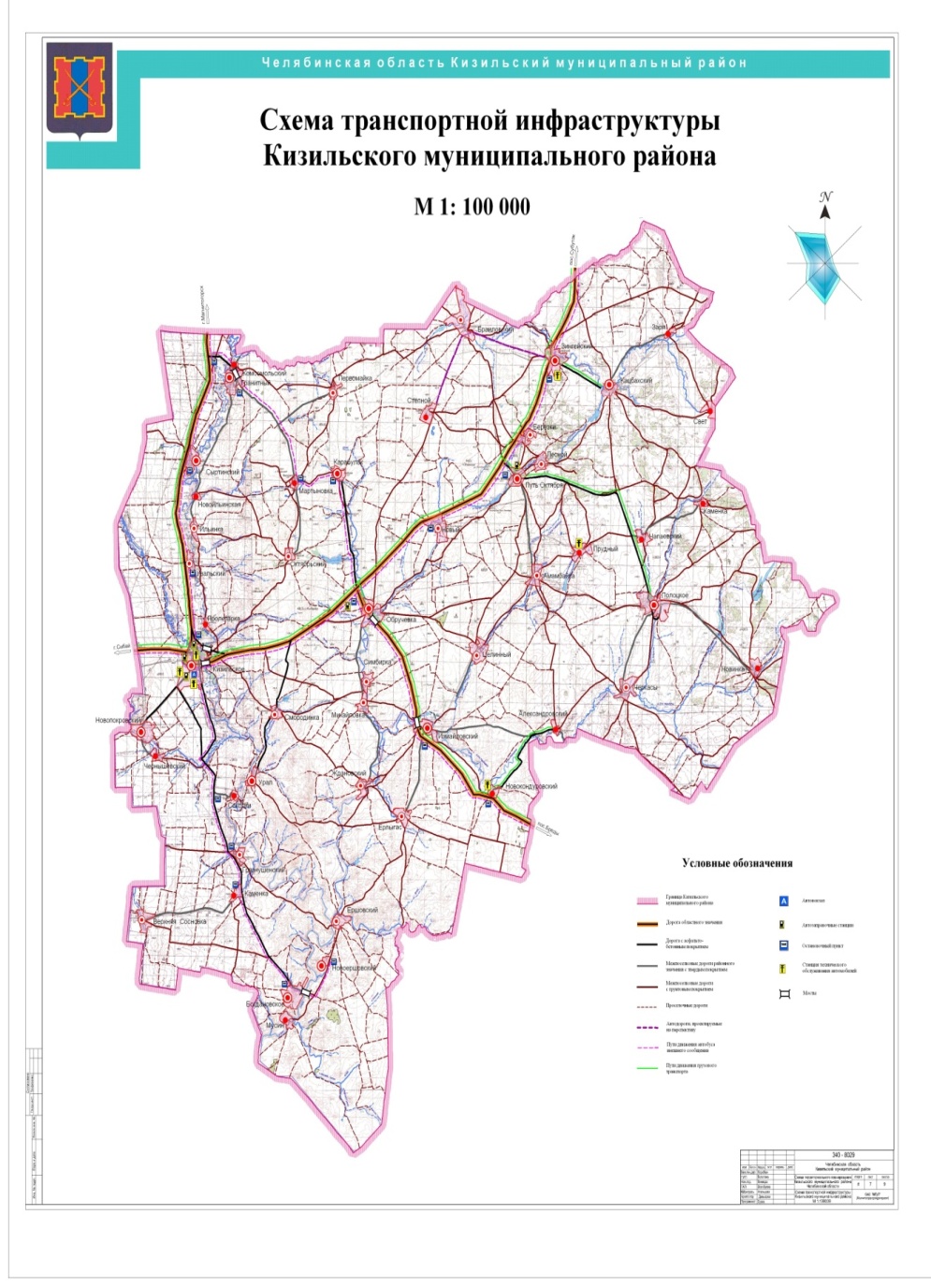      Территория Кизильского района обслуживается автомобильным транспортом. Основу сети автодорог составляют участок дороги Магнитогорск - Сибай  (Башкортостан), участок дороги Магнитогорск - Бреды и участок дороги Кизильское - Субутак.      Сеть дорог имеет протяженность автодорог 795,976  км, в том числе в населенных пунктах 266,406  км, автотрассы 395 км, межпоселковые дороги 134,57 км.  Основные дороги асфальтированы, однако треть дорог общей сети не имеет твердого покрытия. На территории района действует 8 АЗС, 3 АГЗС.    Автодорожный транспорт.      По территории Кизильского района проходит автодорога областного значения.Автотранспортное предприятие и индивидуальные предприниматели, осуществляющие грузо- и  пассажироперевозки   предоставляют свои услуги внутри и за пределами района.     Железнодорожный транспорт. Железнодорожной сети в районе нет, ближайшая к районному центру с.Кизильское железнодорожная станция в городе Сибай (Башкортостан) находится на расстоянии 18 км.     Авиационный транспорт. На территории района нет аэропортов, ближайший к районному центру с.Кизильское аэропорт расположен в г.Магнитогорск (90 км.)1.10 Муниципальное управление     В бюджет района в течение 2018 года поступило доходов на общую сумму 851,3 млн.рублей, из них собственных доходов 174,8 млн.рублей. Финансовая помощь из федерального и областного бюджетов составила 670,7 млн.рублей.     В целях увеличения наполняемости бюджета продолжает поводиться мониторинг поступления платежей от организаций и  предприятий всех форм собственности, в том числе ведется оперативный учет поступления налога на доходы физических лиц.     В целях сокращения недоимки по платежам в бюджет проведены заседания комиссии под председательством главы Кизильского муниципального района. За период 2018 года проведено 19 заседаний, заслушано 170 плательщиков, администраторами платежей велась претензионно-исковая работа и по оптимизации резервов местного бюджета. Реализовано не используемое муниципальное имущество с большим процентом износа на сумму 103,4 тыс. рублей.       Проведение подобных мероприятий продолжится и в 2018 году.      Доля налоговых и неналоговых доходов в 2018 году составила 20,5 процентов.     Рекомендациями по итогам проведения публичных слушаний по проекту Решения Собрания депутатов Кизильского муниципального района «О районном бюджете на 2018 год» поставлены задачи о принятии мер: по укреплению налоговой базы и наращиванию налогового потенциала, путем привлечения инвестиций в экономику района; по использованию имеющихся резервов увеличения собственных доходов, в том числе за счет эффективного использования муниципального имущества; по обеспечению поступления платежей в запланированном объеме и сокращению задолженности по их уплате, а также легализации объектов налогообложения по налогам.      Доля основных фондов организаций муниципальной формы собственности, находящихся в стадии банкротства, в основных фондах организаций муниципальной формы собственности (на конец года, по полной учетной стоимости) по итогам 2018 года равно нулю, так как организаций муниципальной формы собственности, находящихся в стадии банкротства нет.      Просроченной кредиторской задолженности по оплате труда (включая начисления на оплату труда) на 01.01.2019 года у муниципальных учреждений нет.      В 2008 году утверждена схема территориального планирования Кизильского муниципального района. В 2015 году были внесены корректирующие материалы.     Среднегодовая численность постоянного населения Кизильского муниципального района за 2018 год составила 22,3 тыс. человек.1.11 Оценка достигнутых целей     Оценка достигнутых целей и результатов социально-экономического развития Кизильского муниципального района содержит информацию о результатах мониторинга реализации Стратегией социально-экономического развития Кизильского муниципального района до 2020г. (далее Стратегия–2020) в 2018 году, включающую обоснование отклонений фактических значений показателей от их плановых значений, предусмотренных указанной Стратегией.      Стратегия - 2020 является основополагающим документом стратегического управления развития Кизильского муниципального района, в ней определены основные муниципальные приоритеты, главные направления и средства достижении целей устойчивого развития Кизильского муниципального района. Стратегия -2020 реализуется с 2008 года.      В 2015 году Стратегия – 2020 была актуализирована Постановлением Администрации Кизильского муниципального района №357 от 14.05.2015г.     При разработке Стратегии -2020 в качестве основное цели стратегии выбран рост благосостояния и качества жизни населения за счет устойчивого и динамичного развития и повышения конкурентоспособности экономики Кизильского муниципального района по следующим стратегическим направлениям:Экономический блок:1. Выявление и развитие «точек ускоренного роста» экономики Кизильского муниципального района с целью концентрации финансовых, природных и трудовых ресурсов для получения максимальных результатов:а. Развитие малого предпринимательства, крестьянско-фермерских и личных подсобных хозяйствб. Развитие инвестиционной деятельности и привлечение капитала в экономику района.2.Развитие отраслей экономики на основе кластерного подходаСоциальный блок     Одной из задач экономического блока Стратегии 2020 был стабильный рост отраслей сельского хозяйства на 3 - 5 %.    Основу экономики Кизильского района традиционно составляет сельское хозяйство.      Высокая культура земледелия, хорошие семена и обновленная с 2014 года техника позволяет вырастить и собрать не плохой урожай.  В 2018 году Кизильский муниципальный район на всероссийской агропромышленной выставке «Золотая осень» получил серебряную медаль.Также в 2018 году район получил 2 место в номинации «Лучший сельскохозяйственный район». По валовому сбору зерновых и зернобобовых культур наш район по итогам 2019 года на 4-м месте, по посевной площади на 2-м месте.  В 2019 году фермеры района намолотили 145 тыс.т. зерновых. Это третий результат в регионе.      Реальная заработная плата в 2018 году составила 114,2 процента к уровню 2017 года. Рост реальной заработной платы обеспечивался ростом номинальной заработной платы, положительная динамика которой связана, в первую очередь, с принятие мер в области государственной социальной политики.     Основными факторами повлиявшими на рост заработной платы стали: рост МРОТ (с 12780 до 12982 рублей); поэтапное повышение отдельным категориям работников бюджетной сферы в соответствии с Указом Президента Российской Федерации от 07 мая 2012 №597. В 2018 году по данным категориям работников, достигнуты плановые показатели роста средней заработной платы.     По итогам 2018 года не достигнуты некоторые значения по основным показателям социального блока Стратегии-2020.     Ожидаемая продолжительность жизни составила 71,65 года, что практически соответствует плановому значению установленного Стратегией -2020 (72 года). При этом имеет место снижение рождаемости и увеличение смертности, так рождаемость в 2018 году составила 224 человека, смертность 347 человек.     В 2018 году заработная плата перестала быть драйвером роста общих доходов населения, ее рост не смог компенсировать падение реальных денежных доходов.     Главным итогом реализации Стратегии – 2020 в 2018 году является сохранение положительной динамики в базовых отраслях экономики Кизильского муниципального района и, не смотря на напряженную финансовую ситуацию, сохранение положительных тенденций в социальной сфере.     За отчетный период  на территории Кизильского муниципального района были реализован целых ряд муниципальных программКизильского муниципального района. Реализация данных программ направлена на улучшение социальной защиты населения, создание новых рабочих мест, развитие человеческого капитала за счет повышения эффективности и качества системы образования и здравоохранения, улучшение жилищных условия и охраны труда, развитие физической культуры и спорта, а также повышение инвестиционной привлекательности экономики Кизильского муниципального района.1.12 SWOT-анализ социально-экономического положения Кизильского муниципального районаII. ПРИОРИТЕТЫ, ЦЕЛИ, ЗАДАЧИ И НАПРАВЛЕНИЯ СТРАТЕГИИ-2035     Главной стратегической целью развития Кизильского муниципального района  является стабилизация численности населения на уровне не менее 22 тыс. человек.      Основным условием развития Кизильского муниципального района, является сохранение кадрового потенциала района, выражающееся:- в количественных показателях: стабилизация численности населения района на уровне 22 тыс. человек при повышении в возрастной структуре населения доли лиц в трудоспособном и младше трудоспособного возраста, а также устойчивый миграционный прирост лиц указанных возрастных категорий; - в качественных показателях: конкурентоспособность Кизильского муниципального района как места, привлекательного для жизни и работы, основанная на формировании благоприятной городской среды и устойчивом функционировании инженерной и социальной инфраструктуры района.     Имеющийся потенциал социально-экономического развития Кизильского муниципального района с учетом достигнутых в предыдущие годы результатов, конкурентных преимуществ и тормозящих развитие проблем, произошедших изменений во внутренней и внешней среде, федеральных и региональных приоритетов развития, определяет приоритеты Стратегии-2035.     Стратегия-2035 – это выбор основных приоритетов развития. Задачи и направления Стратегии-2035 сформированы с учетом имеющихся ресурсных возможностей района.     Результат реализации Стратегии-2035 определяется обоснованностью выбора стратегических направлений развития, эффективностью исполнения механизмов и инструментов реализации Стратегии-2035.     Выбор стратегических приоритетов социально-экономического развития района на долгосрочную перспективу обусловлен необходимостью максимально эффективного использования существующих возможностей в сочетании с минимизацией объективных внешних и внутренних ограничений развития, концентрации имеющихся ресурсов на направлениях, способных обеспечить конкурентные преимущества Кизильского муниципального района как территории, привлекательной для жизни и работы.    Стратегическими направлениями долгосрочного социально-экономического развития Кизильского муниципального района, обеспечивающими реализацию его миссии и достижение главной цели, являются: 1. Динамичная инновационная экономика. 2. Новое качество жизни.3. Повышение эффективности муниципального управления. 4. Цифровая инфраструктура экономики.       Достижение стратегических целей должно существенно изменить характер, структуру и эффективность функционирования экономики и социальной сферы, повысить эффективность использования инфраструктуры и управления. Достижению целей будет способствовать высокий уровень развития предпринимательства, высокая инвестиционная привлекательность.      В качестве важнейшего ресурса динамичного социально-экономического роста в Кизильском муниципальном районе рассматривается рациональное использование человеческого капитала, интеллектуального ресурса, при этом предметом особой заботы должно стать создание необходимых инфраструктурных условий для качественных структурных сдвигов в экономике и социальной сфере, в конечном счете – для повышения уровня жизни населения.     Определение приоритетных направлений, формулировка стратегических целей и разработка комплекса мероприятий по их достижению должны основываться на оценке объема полномочий и ресурсов органов местного самоуправления, а также предусматривать обеспечение необходимого взаимодействия органов местного самоуправления с представителями органов государственной власти, организаций всех форм собственности, местного сообщества.      Каждый из приведенных в Стратегии-2035 механизмов впоследствии должен быть детализирован (по мероприятиям, срокам, суммам, ответственным исполнителям) в Плане мероприятий по реализации Стратегии и в соответствующих муниципальных программах.Приоритетное направление 1. Динамичная инновационная экономика     Стратегическая цель: Обеспечение устойчивого и сбалансированного развития экономики на основе ее диверсификации, рационального использования производственно-технологического потенциала и эффективного управления муниципальным имуществом Кизильского муниципального района.     В целях обеспечения максимально высоких темпов сбалансированного экономического роста в долгосрочной перспективе необходимо дальнейшее развитие  комплексной системы поддержки малого и среднего бизнеса, активизации бизнес среды, повышение инвестиционной активности бизнеса и ускорение появления новых организаций, что позволит эффективно использовать имеющиеся ресурсы и кадровый потенциал.      Свой вклад в развитие инвестиционной деятельности внесет развитие механизмов муниципально-частного партнерства, позволяющих оптимально распределять ресурсы, риски и выгоды при реализации совместных проектов между муниципалитетом и частным сектором. Развитие данных механизмов в районе предусматривает: - определение приоритетных направлений реализации проектов на условиях муниципально-частного партнерства; - определение форм и механизмов поддержки инвестиционных проектов в рамках муниципально-частного партнерства, включая развитие практики концессионных соглашений.     Приоритетом для Кизильского муниципального района является развитие сельского хозяйства, которое составляет основу его экономики.      Повышение конкурентоспособности сельскохозяйственной продукции требует создания условий для устойчивого инновационного и эффективного развития сельского хозяйства. Стимулирование развития сельского хозяйства будет направлено: - на повышение конкурентоспособности продукции сельского хозяйства на российском и международном рынках; - на обновление технологической платформы сельскохозяйственных предприятий; - на обеспечение предприятий сельского хозяйства производства кадрами необходимой квалификации.     Рост уровня развития малого и среднего предпринимательства будет осуществляться через создание благоприятных условий, стимулирующих граждан к осуществлению самостоятельной предпринимательской деятельности, и увеличение вклада продукции малых предприятий в объем производства товаров и услуг, а также в доходы бюджета. Необходимо обеспечить создание бизнес-среды, в которой компании и организации различных размеров и отраслей смогут эффективно использовать ресурсы и потенциал кооперации, обеспечивая тем самым высокий уровень производительности.      Для этого планируется реализовать следующие стратегические мероприятия: - развитие инфраструктуры, обеспечивающей доступ малых предприятий к кадровым, инновационным и финансовым ресурсам; - создание условий для применения высоких технологий в сфере малого бизнеса и развития малых инновационных предприятий; - формирование системы экономических, финансовых и иных мотиваций, обеспечивающих наиболее полное раскрытие потенциала малого бизнеса.     В целях повышения материального благосостояния населения будут реализованы действия, направленные на уменьшение уровня бедности как фактора, непосредственно влияющего на качество человеческого капитала и, следовательно, на конкурентоспособность округа, в целом. Основными предпосылками снижения уровня бедности должны стать: - поддержание высоких темпов экономического роста и обеспечение макроэкономической стабильности; - рост денежных доходов населения, стимулирование повышения заработной платы и сокращения дифференциации доходов между отраслями экономики и социальной сферы. Для этого необходимо в долгосрочной перспективе создать условия для реализации трудовых прав граждан на основе формирования эффективного рынка труда, обеспечения занятости экономически активного населения и повышения качества трудовых ресурсов; - повышение эффективности программ социальной защиты и совершенствование механизмов социального партнерства, привлечения негосударственных организаций к социальному обслуживанию населения.Приоритетное направление 2. Новое качество жизни.     Стратегическая цель: формирование положительного имиджа территории, рост продолжительности и качества жизни населения Кизильского муниципального района за счет обеспечения условий для поддержания здоровья, получения конкурентоспособного образования и профессиональной подготовки в течение всей жизни, обеспечение безопасности, создание культурной среды, стимулирующей развитие творческих способностей и формирующей эстетические потребности.     Улучшение состояния здоровья населения и развитие здорового образа жизни будет обеспечиваться, в первую очередь, через повышение качества и доступности медицинской помощи всем слоям населения и обеспечение санитарно-эпидемиологического благополучия, создание условий для развития частной медицины.     К первоочередным мерам улучшения медицинского обслуживания населения относятся: - повышение уровня обеспеченности населения врачами всех специальностей и средним медицинским персоналом, в том числе через предоставление жилья; - ориентация деятельности учреждений первичной медико-санитарной помощи не только на индивидуально-лечебную работу, но и на медико-социальную профилактику; - повышение уровня оказания первичной медицинской помощи в учреждениях образования; - разработка и реализация комплекса мер по пропаганде и созданию условий для здорового образа жизни; - проведение мероприятий по проведению оздоровительной кампании детей.     В рамках реализации политики увеличения продолжительности жизни населения будут приняты меры не только по развитию системы здравоохранения, но и меры, направленные на развитие здорового образа жизни, массовой физической культуры и спорта. Привлечение населения Кизильского муниципального района к систематическим занятиям физической культурой и спортом, расширение сети спортивных сооружений, привлечение населения к выполнению норм ГТО обеспечит повышение уровня здоровья и формирование здорового образа жизни населения района.     Необходима работа, направленная на активное долголетие населения. Ведение здорового образа жизни, формирование у пожилых людей активной жизненной позиции включает самые различные направления: профессиональное обучение и содействие занятости, в том числе трудоустройство старшего поколения, развитие наставничества  посредством использования трудового потенциала пожилых граждан, организацию школ пожилого человека, развитие деятельности «Университета третьего возраста».     Кизильский муниципальный район должен развиваться как привлекательное для жизни и работы место с высоким уровнем благосостояния и возможностями для самореализации в различных сферах.     Развитие интеллектуального потенциала, обеспечение доступности и качества образования будут достигаться за счет реализации мероприятий по следующим основным направлениям: - изменение структуры образовательных программ профессионального образования в соответствии с потребностями развития экономики; - обеспечение функционирования системы непрерывного профессионального образования, ранняя профессиональная ориентация молодежи; - создание специализированного центра компетенций, аккредитованного по стандартам Ворлдскиллс Россия; - реализация сетевых форм обучения, в том числе с использованием ресурсов организаций реального сектора экономики и социальной сферы; - содействие участию студентов в конкурсах престижных грантов на региональном, федеральном и международном уровнях; - развитие материально-технической базы учреждений образования.     Создание правовых, экономических и организационных условий для модернизации системы образования, достижения современного качества образования, адекватного меняющимся запросам общества и социально-экономическим условиям, и отвечающего потребностям личности, общества и государства, будет являться одной из приоритетных задач Кизильского муниципального района в эпоху формирования «экономики знаний».     Развитию культурного и духовно-нравственного потенциала будут способствовать действия, направленные на сохранение единого культурно-информационного пространства, повышение качества культурного обслуживания, удовлетворение интересов и культурных запросов жителей Кизильского муниципального района и соседних муниципальных образований, развитие материально-технической базы учреждений культуры.     Современные тренды развития городской среды показывают, что район стремится к разнообразию форм и концепций, но подходить к проектированию общественных пространств необходимо исходя из предпочтений его жителей. Общественные пространства, являясь центрами притяжения жителей района, дают не только финансовый результат, но и становятся фактором культурного оздоровления атмосферы района.В рамках указанной задачи планируется обеспечить: - проведение инвентаризаций дворовых и общественных территорий, земельных участков, находящихся в ведении юридических лиц и индивидуальных предпринимателей, что позволит выявить территории, требующие проведения работ по благоустройству; - планомерную работу с собственниками зданий и сооружений, расположенных в границах населенных пунктов района в части их содержания и благоустройства; -- реализацию комплекса мероприятий, направленных на благоустройство общественных и дворовых территорий путем привлечения софинансирования в рамках государственных программ Челябинской области; - реализацию механизмов общественного участия (вовлечение граждан и других заинтересованных лиц) в реализации проектов развития городской среды, предполагающее, в том числе финансовое и трудовое участие граждан, а также привлечение средств инвесторов; - привлечение местных проектных организаций с целью разработки дизайна проектов общественных территорий для дальнейшей их реализации по программе «Формирование комфортной городской среды»; - создание креативных пространств и коммуникационных площадок для организации интересных и современных форматов проведения досуга.     Необходимо обеспечить устойчивое функционирование и развитие объектов инженерной и социальной инфраструктуры, реализацию современной градостроительной политики, комплексное и системное благоустройство городской среды, создание новых и улучшение существующих рекреационных пространств и зон отдыха, улучшение экологической обстановки.     Благоустройство территории и городской среды необходимо осуществлять с учетом мнения граждан, на основе комплексного и системного подхода к реализуемым мероприятиям, с использованием механизма муниципально-частного партнерства, обеспечивающего финансовое участие активных и социально ответственных граждан и предпринимателей в решении вопросов благоустройства; также должны быть предусмотрены и инструменты общественного контроля по данной тематике.     Повышение уровня комфортности проживания населения, формирование рынка доступного жилья, развитие и модернизация коммунальной инфраструктуры должны обеспечиваться за счет:- поддержки конкуренции на рынке предоставления услуг по управлению многоквартирными домами; - организацию образовательных программ для жителей района по вопросам организации управления общим имуществом многоквартирного дома и взаимодействия с управляющей организацией.     В рамках обеспечения безопасных и комфортных условий проживания населения и устойчивого развития отрасли жилищно-коммунального хозяйства планируется осуществить: - обеспечение контроля качества реализации мероприятий по капитальному ремонту общего имущества собственников в многоквартирных жилых домах; - модернизацию инженерной и транспортной инфраструктуры, в том числе путем передачи ее в концессию; - повышение эффективности энергопотребляющего оборудования путем заключения энергосервисных контрактов на объектах бюджетной сферы и уличного освещения, что в значительной степени обеспечит модернизацию электро- и тепловых систем бюджетных учреждений и снизит затраты учреждений, связанные с оплатой потребленных коммунальных ресурсов; - привлечение средств федерального бюджета, фондов развития для поддержки реализации инвестиционных проектов в части инфраструктуры.Приоритетное направление 3. Повышение эффективности муниципального управления.     Стратегическая цель: формирование открытой системы управления ресурсами Кизильского муниципального района с использованием современных технологий и переходом на новые стандарты качества.      Повышение эффективности деятельности органов местного самоуправления является одним из наиболее значимых факторов, определяющих конкурентоспособность муниципального образования. Поэтому необходимо превращение их в эффективные, стратегически сфокусированные организации, ориентированные на достижение поставленных целей.      Повышение эффективности управления ресурсами в условиях сокращения бюджетного финансирования влияет на темп и качество экономического роста территории, а также на уровень благосостояния населения. В рамках реализации указанной задачи планируется: - формирование принципов «открытого правительства», в том числе с учетом новых требований и возможностей цифровой экономики; - формирование оптимального состава муниципального имущества, необходимого и достаточного для исполнения полномочий органами местного самоуправления; - вовлечение как можно большего числа заинтересованных лиц в процесс принятия решений; - повышение эффективности управления бюджетными средствами, муниципальным имуществом; - повышение финансовой и бюджетной грамотности населения, гражданской активности в процессах выработки решений организации жизнедеятельности района.      Реализация данной цели позволит более эффективно выявлять существующие проблемы, определять механизмы для их решения, эффективно управлять проектами, а также адресно предоставлять услуги. Кроме того, данная система сформирует у органов местного самоуправления, бизнеса и населения чувство персональной ответственности за развитие муниципального образования, ощущение непосредственной вовлеченности в процесс управления.     Совершенствование муниципального управления направлено на развитие инновационной городской среды. Необходимо формирование принципов «Умного города» с использованием современных решений в области проектирования и управления инженерно-коммунальной инфраструктурой, системной оценкой и переходом на новые стандарты. Приоритетное направление 4. Цифровая инфраструктура экономики.     Стратегическая цель: Обеспечение внедрения современных цифровых технологи в экономику Кизильского муниципального района для повышения ее эффективности.     Основными задачами применения ИКТ для развития социальной сферы, взаимодействия граждан и органов местного самоуправления являются:1) совершенствование механизмов предоставления услуг в электронной форме;2) совершенствование механизмов электронного взаимодействия органов исполнительной власти, органов местного самоуправления Кизильского муниципального района с организациями и населением;3) содействие созданию основанных на ИКТ систем управления и мониторинга во всех сферах общественной жизни.     Основными задачами применения ИКТ в сфере взаимодействия государства и бизнеса, формирования новой технологической основы в экономике являются:1) использование инфраструктуры электронного правительства для оказания государственных, а также востребованных гражданами услуг, оказываемых коммерческими и некоммерческими организациями;2) продвижение проектов по внедрению электронного документооборота в организациях, создание условий для повышения доверия к электронным документам, осуществление в электронной форме идентификации и аутентификации участников правоотношений;3) сокращение административной нагрузки на субъекты хозяйственной деятельности вследствие использования ИКТ при проведении проверок органами муниципального контроля, при сборе данных официального статистического учета;4) разработка мер, направленных на внедрение в организациях российских информационных технологий;5) развитие информационного взаимодействия, в том числе обеспечение пространства доверия к электронной подписи.III. СЦЕНАРНЫЙ ПРОГНОЗ, РЕЗУЛЬТАТЫ РЕАЛИЗАЦИИ СТРАТЕГИИ-20353.1 Сроки и этапы реализации Стратегии Реализация Стратегии планируется в три этапа: 1 этап (2019-2020 годы) - формирование условий для реализации Стратегии; 2 этап (2021-2025 годы) - реализация приоритетных инновационных и инвестиционных проектов; 3 этап (2026-2035) - выход на новое качество решения вопросов местного значения, новое качество жизни населения.Объемы финансирования по этапам реализации, тыс.рублей     На каждом этапе реализации Стратегии-2035 осуществляется реализация всех целей и задач социально-экономической политики Кизильского муниципального района в соответствии с приоритетами, обусловленными макроэкономической ситуацией, влияющими факторами и рисками, а также ресурсными ограничениями и целевыми ориентирами.      На первом этапе (2019-2020 годы) главное внимание будет уделено оптимизации муниципального сектора экономики, формированию благоприятных условий для развития малого и среднего предпринимательства, созданию условий для формирования комфортной городской среды (в том числе за счет развития общественных пространств), поддержке гражданских инициатив и широкому вовлечение населения округа в обсуждение стратегических направлений развития района.    В рамках данного этапа создаются необходимые условия для эффективного использования уже имеющихся конкурентных преимуществ и создания новых, в том числе, отличительных особенностей, которые выгодно отличают Кизильский муниципальный район от других городов и районов Челябинской области. Одновременно осуществляется решение проблем адаптации и вовлечения в изменяющуюся среду и формирования критической массы субъектов стратегических перемен.     На втором этапе (2021-2025 годы) необходимо обеспечить: сокращение дефицита квалифицированных кадров в экономике района, развитие сектора услуг, базирующегося на росте покупательной активности населения, модернизацию дорожной и инженерной инфраструктуры, рост интеграции района в социально-экономические процессы Челябинской области.     Возможности малого и среднего бизнеса для инвестирования в район становятся основой для качественного изменения облика города и создания среды с высоким качеством жизни.Основные задачи данного этапа: - становление новой образовательной среды, среды создания «экономики знаний», профессионального становления молодых людей, формирование предпринимательской способности, реформирование системы работы с подростками и молодыми людьми, ценности и культура которых и станут доминантой следующего десятилетия; - институционализация условий, гарантирующих становление и развитие «новой экономики», муниципально-частного партнерства, развитие человеческого потенциала, среды жизнедеятельности населения и бизнеса, развитие потенциала муниципального управления и муниципальной службы, развитие местного самоуправления; - активное привлечение резидентов на территорию опережающего социально-экономического развития.     На третьем этапе (2026-2035 годы) необходимо достичь: формирования локальной агломерации с центром в г.Магнитогорск, стабилизации численности населения района за счет снижения естественной убыли и стабильного миграционного прироста. Новое качество жизни обеспечивается благодаря участию широких слоев населения в решении вопросов местного значения, поддержке постоянно действующей системы социального и информационного партнерства органов местного самоуправления и населения, активизации творческого потенциала жителей района.     На данном этапе обеспечивается эффективная интеграция экономики Кизильского муниципального района в региональное разделение труда. Организация муниципального управления на основе развития человеческого потенциала, поддержки ценности знаний, а также формирование комфортной городской среды и развитие новых институтов местного самоуправления обеспечат Кизильскому муниципальному району необходимые конкурентные преимущества как территории, благоприятной для жизни и работы.3.2 Сценарные варианты развития Кизильского муниципального района     В результате анализа достигнутого уровня социально-экономического развития Кизильского муниципального района, основных проблем и приоритетных направлений определены три основных сценария долгосрочного развития: инерционный, базовый и целевой.     При этом для всех вариантов характерны общие тенденции социально-экономического развития района, обусловленные как внешними, так и внутренними факторами: - ограниченные возможности экономического роста за счет собственной ресурсной базы, в том числе внутреннего рынка Кизильского муниципального района; - увеличение износа основных фондов; - усиление конкуренции с другими муниципальными образованиями за дефицитные ресурсы (средства бюджетов, инвестиции, кадры); - развитие неопределенности в геополитической обстановке вокруг Российской Федерации.     Инерционный (консервативный) сценарий связан с реализацией Кизильским муниципальным районом пассивной политики, направленной на умеренный рост экономики района с сохранением сложившихся трендов в условиях ограниченных ресурсов. При этом сценарии в силу приложения точечных усилий на поддержку базовых, традиционных отраслей экономики будет обеспечен положительный рост производства, но объемов капитальных вложений, в том числе бюджетных, не будет достаточно для технологических и структурных изменений. Существенных изменений в структуре экономики к 2035 году не ожидается.     Ключевой характеристикой инерционного варианта развития Кизильского муниципального района является сохранение сложившихся за последнее время тенденций социально-экономического развития, заключающихся: - в оказании государственной поддержки текущего уровня социально-экономического развития; - в незначительном снижении темпов оттока трудоспособного населения в города федерального уровня и областные центры;- в увеличении нагрузки на муниципальный бюджет в связи с изношенностью инфраструктуры; - в отстающем уровне развития сектора потребительских товаров и услуг в сопоставлении с крупными городами, недостаточным уровнем развития малого и среднего предпринимательства; - в модернизации сельскохозяйственного комплекса в рамках существующих стратегий развития сельскохозяйственных предприятий Кизильского муниципального района за счет собственных средств.     Инерционный сценарий не предполагает значительного изменения структуры экономики района: - сохранение наметившихся в период с 2006 по 2017 год тенденций изменения численности населения. Коэффициент рождаемости будет оставаться практически на одном уровне. Сохранятся сложившиеся тенденции высокого миграционного притока и оттока населения, что создает риск миграционной убыли населения в перспективе;- уровень жизни населения будет повышаться незначительными темпами, что в первую очередь связано с медленным ростом доходов населения (рост реальных доходов не предусматривается). Медленный рост реальной заработной платы обуславливается сохранением жестких условий на рынке труда, общей стагнацией экономики в среднесрочном периоде, отсутствием стимулов у предприятий для ускоренного повышения заработной платы; - основу экономики Кизильского муниципального района будет составлять сельское хозяйство; - развитие малого и среднего предпринимательства в целом будет незначительным в силу слабого роста потребительского спроса; - инвестиционная деятельность будет характеризоваться низкой активностью инвесторов.     Результаты реализации данного варианта не могут соответствовать долгосрочным целям социально-экономического развития экономики Кизильского муниципального района.     Базовый сценарий развития Кизильского муниципального района определен как умеренно-оптимистичный сценарий. В результате его реализации повысится устойчивость экономики, значительно возрастет качество жизни населения района и увеличится доля собственных доходов местного бюджета.     Реализация данного сценария в конечном итоге должна привести к формированию благоприятного инвестиционного климата и созданию комфортных условий (инфраструктуры) для ведения бизнеса в Кизильском муниципальном районе. Общие положительные сдвиги позволят руководству муниципалитета активно и эффективно привлекать высокотехнологичные предприятия на территорию района, а формирование приоритетных направлений развития муниципального образования позволит повысить эффективность деятельности органов местного самоуправления.     Кроме того, умеренно-оптимистичный сценарий предполагает осуществление мероприятий, направленных на повышение численности населения района за счет миграционного прироста и снижения смертности трудоспособного населения.Данный сценарий предполагает: - увеличение финансирования со стороны бюджетной системы РФ перспективных направлений развития Кизильского муниципального района; - активную помощь в участии районных проектов развития в конкурсных отборах на областном и федеральном уровне, направленных на развитие и поддержку инвестиционной и инновационной деятельности, содействие компаниям района  в выходе на новые рынки; - создание новых рабочих мест в малом и среднем бизнесе; - модернизацию обрабатывающего сектора экономики района за счет реализации программ развития производственных предприятий; - повышение межмуниципального и межрегионального развития с соседними регионами с целью встраивания округа в социально-экономические процессы соседних муниципальных образований; - реализацию проектов, направленных на повышение качества жизни населения района, с целью развития привлекательности городской среды и снижения оттока молодого трудоспособного населения; - дальнейшее развитие инфраструктуры и инструментов поддержки развития малого и среднего предпринимательства; - продвижение бренда Кизильского муниципального района как территории, привлекательной для жизни и работы.     При расчете прогнозных показателей реализации сценария были также учтены мероприятия по увеличению рождаемости и снижению смертности, заложенные в концепциях демографической политики на общефедеральном и региональном уровнях власти. Показатель естественного прироста населения в прогнозируемый период будет увеличиваться, однако, не очень высокими темпами.      Планируется увеличить темпы роста численности трудоспособного населения Кизильского муниципального района за счет реализации мер по снижению миграционного оттока трудовых ресурсов (повышение качества городской среды и привлекательности Кизильского муниципального района для жизни и работы населения, реализация инвестиционных проектов по созданию новых рабочих мест, привлечение трудовых кадров из близлежащих муниципальных образований), снижения смертности населения в трудоспособном возрасте.      Увеличение реальной заработной платы в большем по сравнению с инерционным сценарием темпе обусловлено более быстрым выходом из стагнации экономики страны, повышением конкурентоспособности экономики района, увеличением объемов инвестиций.     Динамика прогноза роста количества малых и средних предприятий на 10 тыс. человек населения незначительно отличается от инерционного сценария и обусловлена макроэкономической ситуацией и особенностями правового регулирования данного сектора экономики. Незначительный рост показателя увеличение количества малого и среднего бизнеса, обусловлен, в первую очередь, ростом потребительского рынка и повышением доходов населения.      Реализация умеренно-оптимистичного варианта развития Кизильского муниципального района позволит создать благоприятные условия для улучшения возрастной структуры населения, повышения инвестиционной привлекательности территории.      Целевой (инновационный) сценарий содержит основные элементы умеренно-оптимистичный сценария в сочетании с существенным притоком, активизацией развития социальной сферы, более эффективным использованием ресурсов, наращиванием параметров человеческого капитала и укреплением интеграционных связей с соседними территориями.      Инновационный сценарий ориентирован на опережающее социально-экономическое развитие Кизильского муниципального района, что позволяет достичь более весомых результатов в уровне жизни населения и развитии экономики: - эффективное использование ресурсов для сохранения имеющихся и формирования новых конкурентных преимуществ Кизильского муниципального района, включающих благоприятные условия для развития территорий сельских поселений; - активное участие в формировании региональной инновационной системы путем содействия и поддержки элементов инновационной инфраструктуры, размещающихся на территории района; - ускоренные темпы и качественное развитие образовательной, научной, технической и культурной сфер жизни района.      К ожидаемым основным результатам реализации данного сценария можно отнести: - увеличение темпов роста инвестиций в основной капитал (рост объемов инвестиций в основной капитал;- стабилизация численности населения районана уровне 22 тыс. человек к 2035 году; - высокий уровень благосостояния населения.      Инновационный сценарий позволяет максимально раскрыть потенциал стратегического развития района, эффективно использовать человеческий капитал, реализовывать новые подходы к муниципальному управлению.3.3 Обоснование выбора целевого сценария     Сравнительный анализ эффективности прогнозных вариантов социально-экономического развития Кизильского муниципального района до 2035 года позволил выделить целевой сценарий, при реализации которого возможно, во-первых, наиболее оптимальное социально-экономическое развитие Кизильского муниципального района со стабилизацией численности населения - ключевого актива муниципального образования, во-вторых, достижение целевых ориентиров, заложенных в стратегических и программных документах регионального и федерального уровней. Умеренно-оптимистичный сценарий предусматривает инновационное развитие района в меньших масштабах, чем инновационный сценарий, но в отличие от инерционного сценария позволяет решать ключевые проблемы района.      Целевой сценарий предусматривает привлечение инвестиций на существующие производственные площадки в целях повышения конкурентоспособности выпускаемой продукции и увеличения объемов производства, а также на развитие новых производств. Создание у населения социально-позитивных потребностей, направленных на духовное и интеллектуальное обогащение, ориентация населения на здоровый образ жизни.      Необходимыми условиями развития района по целевому сценарию является активная деятельность руководства муниципального образования в части выделенных приоритетных направлений развития экономики, повышения инвестиционной привлекательности территории, привлечения в Кизильский район трудоспособного населения и снижения оттока молодежи, повышения качества городской среды.     Темпы роста экономики Кизильского муниципального района в долгосрочной перспективе по целевому сценарию обусловлены рядом комплексных факторов:      1. Повышением объемов инвестиций в производственный сектор района как за счет развития территории опережающего социально-экономического развития, так и путем развития существующих индустриальные площадок их нынешними собственниками за счет собственных и привлеченных средств.      2. Ростом сектора малого и среднего бизнеса за счет реализации финансовых, нефинансовых и инфраструктурных мер поддержки, что позитивно скажется на развитии потребительского сектора.      3. Развитый потребительский сектор станет одним из факторов привлекательности территории для удержания собственного населения и привлечения в район трудовых ресурсов (трансформация маятниковой миграции в переезд на постоянное жительство в Кизильский район) и удержания собственного населения района. Кроме того, развитие сельскохозяйственного комплекса и реализация инвестиционной программы будут способствовать созданию новых рабочих мест и повышению реальной заработной платы населения, что приведет к снижению оттока трудового населения и минимизирует демографические риски.      4. Развитие социальной инфраструктуры и реализация комплекса мер по оптимизации городской среды не только приведут к повышению качества жизни в районе, но и активизируют механизмы, позволяющие перевести экономический рост в развитие территории.      Таким образом, развитие экономики по целевому сценарию предполагает комплексную модернизацию жизнедеятельности Кизильского муниципального района, диверсификацию экономики района, максимальное снижение демографических проблем в долгосрочной перспективе. Это положительно скажется на экономическом росте, а соответственно, на доходной части бюджета Кизильского муниципального района, что позволит обеспечить социальные обязательства перед населением.      Перечень основных показателей социально-экономического развития Кизильского муниципального района (по различным сценарным вариантам развития) представлен в Приложении 1.      Целевые индикаторы Стратегии социально-экономического развития Кизильского муниципального района до 2035 года показателей реализации Стратегии по приоритетным направлениям представлены в Приложении 2.IV. ОЦЕНКА ФИНАНСОВЫХ РЕСУРСОВ РЕАЛИЗАЦИИ СТРАТЕГИИ-2035     Для достижения целей и задач социально-экономической политики Кизильского муниципального района, установленных Стратегией-2035, необходимо обеспечить участие в реализации ее мероприятий широкого круга лиц: органов местного самоуправления Кизильского муниципального района, государственных органов исполнительной власти Челябинской области, территориальных органов федеральных органов исполнительной власти, организаций образования и науки, коммерческих организаций, общественных объединений и некоммерческих организаций, населения, а также обеспечить привлечение необходимых финансовых ресурсов.     Реализация приоритетных направлений Стратегии-2035 требует привлечения существенных финансовых ресурсов, источниками которых являются средства бюджетов всех уровней (с учетом межбюджетных трансфертов), фондов и институтов развития, а также привлеченные средства из внебюджетных источников (в том числе инвестиции организаций), имущество, находящееся в государственной и муниципальной собственности, сбережения населения.     Учитывая то обстоятельство, что бюджет Кизильский муниципальный район является дотационным, без привлечения средств других бюджетов бюджетной системы РФ невозможно реализовать намеченные планы. Средства межбюджетных трансфертов необходимо направлять, в первую очередь, на развитие инженерной инфраструктуры, обеспечение безопасности населения, создание комфортных условий жизнедеятельности, а также на проекты и мероприятия, направленные на развитие социальной инфраструктуры.     Достижение целей Стратегии-2035 планируется осуществлять с привлечением средств федерального и областного бюджетов в соответствии с Бюджетным кодексом Российской Федерации и действующим порядком финансирования государственных программ.     Реализация задач Стратегии-2035 за счет средств бюджета Кизильского муниципального района будет исполняться в рамках реализации муниципальных программ по приоритетным направлениям, объем средств которых подлежит ежегодному уточнению исходя из возможностей бюджета. Социально-экономическое развитие района может осуществляться только при наличии эффективных муниципальных программ, так как они представляют собой увязанные по ресурсам, исполнителям и срокам осуществления комплексы мероприятий, обеспечивающих решение конкретных задач в области строительства, социально-экономического, инвестиционного, социально-демографического, культурного, экологического развития территории. Привлечение средств вышестоящих бюджетов на территорию района возможно при активном участии администрации в действующих федеральных программах и программах Челябинской области в рамках софинансирования соответствующих муниципальных программ. Перечень действующих муниципальных программ Кизильского муниципального района представлен в Приложении 4.     Ключевым источником реализации Стратегии-2035 являются внебюджетные средства, объем которых, согласно долгосрочным прогнозам, будет иметь тенденцию к росту.     Поскольку финансовой политикой федерального уровня ограничиваются бюджетные заимствования, важным источником инфраструктурных инвестиций в рамках стратегии является механизм муниципально-частного партнерства. Этот механизм обеспечивает повышение эффективности бюджетных расходов, стимулирование инвестиционной деятельности и обеспечение реализации социальных программ.     Перспективы и темпы социально-экономического развития Кизильского муниципального района во многом будут определяться объемом инвестиций в основной капитал, направляемых, в том числе на реализацию крупных инвестиционных проектов.     Для успешного экономического роста и сохранения созданного потенциала инженерной и социальной инфраструктуры в Кизильском  муниципальном районе до 2035 года необходимо привлечь не менее   720 млн. рублей инвестиций в основной капитал, из которых не менее 32 % – за счет внебюджетных источников.     Достижимость целевого объема инвестиций обусловлена следующими факторами. 1. В базовом сценарии общий уровень инвестиционной активности в экономике (отношения инвестиций в основной капитал к объему товаров и услуг, задан выше уровня, достигнутого в 2011-2014 годах. В базовом сценарии планируется сохранить уровень инвестиций в пределах среднего объема годовых инвестиций в основной капитал за период 2012-2017 гг. по крупным и средним  предприятиям 220 млн. в год.2. Ожидаемое изменение инвестиционных настроений бизнеса. Важнейшим результатом начального этапа Стратегии-2035 должна стать перемена настроений, от пессимистических, которые преобладают в обществе и предпринимательских кругах сейчас, до нейтральных, а затем – до умеренно-оптимистичных. Достижимость этого результата определяется, во-первых, заложенными в Послании Президента Российской Федерации Федеральному Собранию 1 марта 2018 года мерами, направленными на оживление экономики в масштабах Российской Федерации, во-вторых, стратегическими целями и задачами, обозначенными в Указе Президента Российской Федерации от 07.05.2018 № 204, и, в-третьих, первоочередными мерами, предусматриваемыми в рамках Стратегии-2035: повышением качества трудовых ресурсов, развитием современных общественных пространств и инфраструктуры.      Ключевые факторы финансового риска, связанного с реализацией Стратегии-2035: - не реализация в значительной степени стратегических мер из-за недостаточности финансовых ресурсов; - финансовая неустойчивость местного бюджета с учетом вновь принимаемых обязательств.      Таким образом, целевые темпы роста экономики и инвестиций, предусмотренные Стратегией-2035 достижимы, при следующих условиях: -  качественная реализация первоочередных мероприятий; - общие позитивные тенденции в экономике Российской Федерации; - активное использование механизмов МЧП для реализации проектов модернизации и развития инженерной, транспортной и социальной инфраструктуры.V. МЕХАНИЗМЫ РЕАЛИЗАЦИИ СТРАТЕГИИ-2035      Стратегия-2035 закрепляет систему представлений о приоритетных направлениях, целях и задачах социально-экономической политики органов местного самоуправления, важнейших направлениях и средствах реализации указанных целей на долгосрочную перспективу. Соответствующие направления, цели и задачи Стратегии декомпозируются в рамках стратегических и программных документов на муниципальном уровне, что позволит создать систему взаимосвязанных между собой целей и задач и повысить эффективность стратегического планирования социально-экономического развития Кизильского муниципального района.     Реализация Стратегии-2035 предусматривает создание системы эффективного взаимодействия органов местного самоуправления района, научного и бизнес-сообщества, а также гражданского общества. Успешная реализация Стратегии-2035 обусловлена заинтересованностью и ответственностью руководителей органов местного самоуправления, государственных и муниципальных учреждений.     Система стратегического планирования развития Кизильского муниципального района основывается на программно-целевых, проектных методах управления, методах территориального планирования, прогнозирования социально-экономического развития. Основными элементами механизма реализации Стратегии-2035 являются: - нормативное правовое обеспечение; - информационно-методическое обеспечение; - организационно-управленческое обеспечение; - финансовое обеспечение; - мониторинг и контроль за ходом реализации Стратегии-2035; - обеспечение возможности корректировки Стратегии-2035.Нормативное правовое обеспечение.      Правовой блок механизма реализации Стратегии-2035 охватывает все необходимые сферы социально-экономического развития Кизильского муниципального района, включая систему стратегического планирования. Предусматривается как разработка новых, так и изменение уже действующих нормативных правовых актов, направленных на обеспечение реализации Стратегии-2035 по всем направлениям деятельности муниципального регулирования, в результате чего будет сформирована система нормативных правовых актов, регламентирующих реализацию Стратегии-2035 и способствующих повышению оперативности и качества управленческих решений, принимаемых органами местного самоуправления Кизильского муниципального района.     Стратегия социально-экономического развития Кизильского муниципального района на период до 2035 года является основой для разработки муниципальных программ Кизильского муниципального района и плана мероприятий по реализации Стратегии-2035.     В целях реализации Стратегии-2035 разрабатывается и утверждается план мероприятий по ее реализации. Для каждого мероприятия определяются цели, задачи, обеспечивающие достижение стратегических и целевых ориентиров, ответственные исполнители, сроки и этапы выполнения мероприятий - таким образом, реализуется принцип повышения скоординированности оперативных управленческих решений органов местного самоуправления Кизильского муниципального района по реализации Стратегии-2035.     При реализации Стратегии применяется программно-целевой метод управления в сочетании с проектным подходом. Важнейшим инструментом активного воздействия на комплексное развитие региона будет являться реализация муниципальных программ Кизильского муниципального района. Цели и задачи муниципальных программ должны соответствовать приоритетам и целям основных направлений, указанным в Стратегии2035. В целях эффективной реализации Стратегии-2035 будут внесены изменения в существующие муниципальные программы, либо, при необходимости, разработаны новые в соответствии с целями и приоритетами развития района.     Координацию деятельности органов местного самоуправления, государственных органов исполнительной власти Челябинской области, территориальных органов федеральных органов исполнительной власти, общественных объединений, научных и других организаций при рассмотрении вопросов, связанных со стратегическим развитием Кизильского муниципального района, разработкой и реализацией приоритетных проектов осуществляет Муниципальный проектный офис, созданный Главой Кизильского муниципального района.     Ответственность за достижение целей и выполнение задач Стратегии-2035, за реализацию приоритетных проектов и мероприятий, за достижение целевых индикаторов Стратегии-2035 распределяется между органами местного самоуправления Кизильского муниципального района. Управление и общую координацию реализации осуществляет администрация Кизильского муниципального района.Информационно-методическое обеспечение.      Участники стратегического планирования в процессе реализации Стратегии-2035 должны быть обеспечены актуальной, достоверной и достаточной информацией, методической поддержкой для подготовки и принятия управленческих решений, в связи с чем необходимым является ее всестороннее публичное обсуждение и информирование деловых кругов и общественности: - о целях, задачах и приоритетных направлениях Стратегии-2035, и механизмах их достижения; - о решениях и действиях, принимаемых субъектами экономической деятельности для реализации Стратегии-2035; - о ходе и результатах реализации Стратегии-2035 и степени эффективности принимаемых решений.Финансовое обеспечение.      Успешная реализация настоящей Стратегии-2035 невозможна без наличия соответствующих финансово-инвестиционных ресурсов. Практическое достижение намеченных целей возможно при эффективном использовании финансового блока инструментов реализации Стратегии-2035, направленных на концентрацию финансовых ресурсов на приоритетных направлениях развития, нацеленность на результат. Финансовая база будет определяться денежными средствами местного бюджета, организаций и населения Кизильского муниципального района. Предполагается активизация усилий по представлению интересов Кизильского муниципального района на областном и федеральном уровнях и включению объектов и мероприятий Стратегии-2035 в государственные программы Челябинской области и Российской Федерации.     Мониторинг и контроль за ходом реализации Стратегии-2035.      Механизм реализации Стратегии-2035 предполагает наличие действенной системы мониторинга и контроля, осуществляемых на основе комплексного анализа достижения целевых показателей и ориентиров социально-экономического развития Кизильского муниципального района, степени выполнения запланированных мероприятий. Мониторинг даст возможность сверять реальные результаты с ранее предусмотренными и при необходимости уточнять траекторию развития Кизильского муниципального района.      Целью мониторинга реализации Стратегии-2035 является повышение эффективности функционирования системы стратегического планирования, осуществляемого на основе комплексной оценки основных социально-экономических и финансовых показателей, содержащихся в документах стратегического планирования, а также повышение эффективности деятельности участников стратегического планирования по достижению в установленные сроки запланированных показателей социально-экономического развития Кизильского муниципального района.     Основными задачами мониторинга и контроля реализации Стратегии-2035 являются: - сбор, систематизация и обобщение информации о социально-экономическом развитии Кизильского муниципального района; - оценка степени достижения запланированных целей социально-экономического развития; - оценка результативности и эффективности документов стратегического планирования, разрабатываемых в рамках планирования и программирования сфер муниципального управления; - оценка влияния внутренних и внешних условий на плановый и фактический уровни достижения целей социально-экономического развития Кизильского муниципального района; - оценка соответствия плановых и фактических сроков, результатов реализации документов стратегического планирования и ресурсов, необходимых для их реализации; - оценка уровня социально-экономического развития Кизильского муниципального района, проведение анализа, выявление возможных рисков и угроз и своевременное принятие мер по их предотвращению; - разработка предложений по повышению эффективности функционирования системы стратегического планирования.     Мониторинг и контроль реализации документов стратегического планирования осуществляется ежегодно в соответствии с действующим Положением «О Муниципальном проектном офисе Кизильского муниципального района».     Основными документами, в которых отражаются результаты мониторинга реализации Стратегии -2035 и разработанных на ее основе документов стратегического планирования, является ежегодный отчет главы Кизильского муниципального района о результатах своей деятельности, сводный годовой доклад о ходе реализации и об оценке эффективности реализации муниципальных программ.     Документы, в которых отражаются результаты мониторинга и контроля реализации Стратегии -2035 и разработанных на ее основе документов стратегического планирования, подлежат опубликованию на официальном сайте органов местного самоуправления Кизильского муниципального района в сети Интернет, за исключением отдельных положений, в которых содержится информация, относящаяся к государственной, коммерческой, служебной и иной охраняемой законом тайне.      Периодичность разработки плана по реализации Стратегии-2035 определяется постановлением администрации Кизильского муниципального района.     Корректировка (актуализация) Стратегии-2035     Стратегия-2035 не является статичным документом и будет корректироваться с учетом достигнутых результатов и возникающих новых общественных потребностей. Изменения во внешней среде с учетом внутренних факторов будут отражаться в Стратегии2035 в виде уточнения приоритетных направлений и среднесрочных задач развития Кизильского муниципального района. Корректировка Стратегии-2035 осуществляется с учетом других документов стратегического планирования, предложений участников стратегического планирования в соответствии с действующими нормативными правовыми актами Российской Федерации, Челябинской области и Кизильского муниципального района.      Корректировка (актуализация) Стратегии-2035 года осуществляется администрацией Кизильского муниципального района в случае необходимости при изменении внешних и внутренних факторов, оказывающих существенное влияние на социально-экономическое развитие Кизильского муниципального района, но не реже одного раза в три года по итогам выполнения плана реализации Стратегии-2035 на соответствующий период и утверждается решением Собрания депутатов.Приложение 1таблица «Основные показатели»Приложение 2Перечень муниципальных программ,предусмотренных к реализации на период действия программы комплексного социально-экономическогоразвития Кизильского муниципального района Челябинской области  на 2019 год и плановый период до 2025 годаПриложение 3Портфель инвестиционных проектовПриложение 4Основные показатели социально-экономического развития до 2035 года по целевому сценариюБогдановское сельское поселение1. с. Богдановское2. п. Грязнушенский 3. п. Верхняя Сосновка4. п. КаменкаИзмайловское сельское поселение                   14. п. Измайловский 15. п. Александровский16. п. Ерлыгас17. п. Новый Кондуровский18. п. Целинный         Кизильское сельское поселение24. с. Кизильское25. п. Пролетарка26. п. СоколкиОбручевское сельское поселение32. с. Обручевка33. п. Михайловка34. п. СимбиркаПолоцкое сельское поселение44. с. Полоцкое45. п. Каменный46. п. Новинка47. хутор Савлатова48. п. Чапаевский49. п. ЧеркасыГранитное сельское поселение5. п. Гранитный6. п. Ильинка7. п. Комсомольский8. п. Мартыновка9. п. Октябрьский10. п. ПервомайкаКарабулакское сельское поселение                 19. п.Карабулак                                                   20. п. Новый                                                        Новоершовское сельское поселение27. п. Новоершовский28. п. Ершовский29. п. Мусинс/п Путь-Октября         35. п. Путь Октября36. п. Амамбайка37. п. Березки38. п. Лесной39. п. Прудный40. Хутор 11-йУральское сельское поселение50. п. Смородинка 51. п. Урал52. п. ЖдановскийЗингейское сельское поселение11. п. Зингейский12. п. Браиловский13. п. СтепнойКацбахское сельское поселение21. п. Кацбахский22. п. Заря23. п. СветНовопокровское сельское поселение30. п. Новопокровский31. п. ЧернышевскийСыртинское сельское поселение41. п. Сыртинский42. д. Новоильинская43. п. УвальскийНаименование населенных пунктовЧисленность, человекКизильский муниципальный район (сельское население), всего22074Богдановское сельское поселение 1285Гранитное сельское поселение 1432Зингейское сельское поселение 1363Измайловское сельское поселение 1443Карабулакское сельское поселение 637Кацбахское сельское поселение 789Кизильское сельское поселение 6270Новоершовское сельское поселение 680Новопокровское сельское поселение 647Обручевское сельское поселение  1366Полоцкое сельское поселение 1549Сельское поселение Путь Октября1766Сыртинское сельское поселение 1839Уральское сельское поселение 1008№п/пПоказатели2009г2010г2011г2012г2013г2014г2015г2016г2017г2018г1Численность населения, человек262312608425828254632495924359237472341722908224432Индекс изменения численности, ед-183-147-256-365-504-600-612-330-509-4653Коэффициент рождаемости на 1000 человек16,416,014,915,515,716,014,711,411,610,64Коэффициент смертности на 1000 человек14,914,614,915,515,015,916,016,014,915,65Коэффициент естественного прироста (убыли) на 1000 человек1,51,4000,70,1-1,3-4,6-3,3-5,56Миграционного прирост (убыль) человек-128-156-365-506-618-616-299-403-392-246№ п/пНаименование техники2012г2013г2014г2015г2016г2017г2018г2019г1Тракторы всех марок516610514152Комбайны зерноуборочные3221116147133Автомобили грузовые11324Почвообрабатывающая техника214346455Сеялки86Посевные комплексы1113910927Косилки самоходные148Опрыскиватели356249Пресс-подборщики11410Жатки валковые, очесывающие511133211Зерноочистит. комплексы111312Грабли волковые113Агронавигатор314Прицеп 2 ПТС-5115Дробилка ДКУ116Погрузчик фронтальный117Подруливающее устройство1Итого:1211143948474060Итого1 этап (2019-2020 годы)2 этап (2021-2025 годы)3 этап (2026-2035)Федеральный бюджет252588,5839511,0473565,77139511,77Областной бюджет924805,98256227,02333516,08335062,88Местный бюджет1052753,52244855,4399426,31408471,81Внебюджетные источники246253,655019,650254,4140979,6Итого:2361043,38566014,16771003,161024026,06Целевой показатель (индикатор)Единица измерения2017 год(факт)2018 год(факт)2019 год(оценка)2020 год(прогноз)2021 год(прогноз)2022 год(прогноз)2023 год(прогноз)2024 год(прогноз)2025 год(прогноз)Уровень бедности%14,813,311,910,69,58,57,66,86,1Ожидаемая продолжительность жизни при рождениилет70,871,6572,573,3574,275,0575,8976,7477,6Естественный прирост населения, на 1 тыс. человекчеловек-3,3-5,5-5,96-4,35-3,9-3,44-2,98-1,9Смертность населения, случаев на1 тыс. человек15,614,914,414,013,613,312,8Младенческая смертность, случаев на 1 тыс. родившихся живыми8,98,98,98,68,37,97,8Количество семей, улучшивших жилищные условия тыс. семей0,260,210,210,20,190,180,17Уровень доступности жилья%65,672,671,271,571,780,689,1Уровень образования(доля выпускников муниципальных общеобразовательных учреждений, не получивших аттестат о среднем (полном) образовании, в общей численности выпускников муниципальных общеобразовательных учреждений)%00000000Уровень образования (2018 год – базовое значение)(доля детей в возрасте 5-18 лет, получающих услуги по дополнительному образованию в организациях различной организационно-правовой формы и формы собственности, в общей численности детей этой возрастной группы)%2856,4586063666972Количество высокопроизводительных рабочих мест во внебюджетном секторе экономикитыс. человек0,10,10,10,10,10,10,1Численность занятых в сфере малого и среднего предпринимательства, включая индивидуальных предпринимателейтыс. человек0,961,001,041,091,151,191,24Производительность труда в базовых несырьевых отраслях экономики, индекс (2017 год – базовое значение)%115,45108,45109,64117,82119,00119,91123,73Уровень реальной среднемесячной заработной платы (2017 год – базовое значение)%114,2117,7122,3127,1132,1137,1142,4Уровень реальной среднемесячной заработной платы, в % к пред.году%114,2103,1103,9103,9103,9103,8103,9Объем инвестиций в основной капитал, за исключением инвестиций инфраструктурных монополий (федеральные проекты) и бюджетных ассигнований федерального бюджета, индекс (2018 год – базовое значение)%100,00112,86122,3128,99135,63142,77150,43Качество окружающей среды%73,0087,0098,00102,00105,00117,00Доля соответствующих нормативным требования автомобильных дорог регионального значения и автомобильных дорог в городских агломерациях с учетом загруженности%87,5386,784,982,379,376,370,1№ п/пНаименование муниципальной программыСрок реализации, годОбъем финансирования,тыс. руб.Источники финансирования, тыс. руб.Источники финансирования, тыс. руб.Источники финансирования, тыс. руб.Источники финансирования, тыс. руб.№ п/пНаименование муниципальной программыСрок реализации, годОбъем финансирования,тыс. руб.Федеральный бюджетОбластной бюджетМестный бюджетВнебюджетные источники1«Поддержка и развитие малого и среднего предпринимательства в Кизильском муниципальном районе на 2018-2020 годы»201820192020200,0200,0200,0------200,0200,0200,0---2Управление муниципальными финансами и муниципальным долгом Кизильского муниципального района 2019-2021г46846,2--46846,2-3«Профилактика безнадзорности и правонарушений несовершеннолетних  в Кизильском муниципальном районе на 2019-2021 годы»201920202021310,0310,0310,0------310,0310,0310,0---4«Противодействие злоупотреблению наркотическими средствами и психотропными веществами и их незаконному обороту в Кизильском муниципальном районе на 2019-2021 годы201920202021370,0370,0370,0------370,0370,0370,0---5«Формирование современной городской среды в Кизильском муниципальном районе Челябинской области на 2018-2022 годы»201820192020202120226796,4007080,1007080,1007080,1007080,1005464,5004956,0704956,0704956,0704956,0701281,9002124,0302124,0302124,0302124,03050,0---------6«Формирование законопослушного поведения участников дорожного движения в Кизильском муниципальном районена 2018-2020 годы»20182019202010,010,010,0------10,010,010,0---7«Развитие муниципальной службы в Кизильском муниципальном районе Челябинской области на 2017-2019 годы201960,0--60,0-8Развитие образования в Кизильском муниципальном районе 2018-2024 годы1195775,80-561770,08634005,72-9Поддержка и развитие дошкольного образования в Кизильском муниципальном районеРазвитие молодежной политики и патриотического воспитания молодежи на территории Кизильского муниципального районаСохранение и развитие кадрового потенциала в системе образования Кизильского муниципального районаПовышение безопасности дорожного движения в Кизильском муниципальном районе«Организация деятельности по накоплению, созданию и содержанию мест накопления твердых коммунальных отходов на территории Кизильского муниципального района на 2019-2021 годы»«Обеспечение доступным и комфортным жильем граждан Российской Федерации» на территории Кизильского муниципального района на 2014 - 2020 годы»на 2015-2025 годы2019-2023 годы2019-2021 годы2019-2020 годы2019-2021 годы2014-2020 годы629572,48749,3 1260,01346,01107,9169395,4-----6379,9346069,5591,3--507,994280,4283502,98158,01260,01346,0600,024144,2-----44590,0№ п/пНаименование инвестиционного проектаСрокреализации, годыОбъемфинансирования,тыс. руб.Источники финансирования, тыс. руб.Источники финансирования, тыс. руб.Источники финансирования, тыс. руб.Источники финансирования, тыс. руб.Ожидаемыерезультаты№ п/пНаименование инвестиционного проектаСрокреализации, годыОбъемфинансирования,тыс. руб.Федеральный бюджетОбластной бюджетМестныйбюджетВнебюджетные источникиОжидаемыерезультаты1Капитальный ремонт здания МУК «Кизильский дом творчества»20214706,873431,31804,874,71465,981. Сокращение доли муниципальных учреждений культуры, здания которых находятся в аварийном состоянии или требуют капитального ремонта  с 14,81% до 7,40%,2. Сохранение доли сельского населения Челябинской области на уровне 17,3 %,3. Повышение инвестиций в основной капитал (за исключением бюджетных ассигнований) в развитие сельской территории до 0,2 млн руб. в год.2Капитальный ремонт футбольного поля на стадионе «Синий камень»202123996,7817493,654103,4524,02375,681. Сохранение доли сельского населения Челябинской области на уровне 17,3 %,2. Рост доли сельского населения, систематически занимающегося физической культурой и спортом на 2,4 % в год,3. Создание новых рабочих мест в сельской местности +1 новое рабочее место,4. Повышение инвестиций в основной капитал (за исключением бюджетных ассигнований) в развитие сельской территории	на 2,4 млн руб. в год.3Газоснабжение жилых домов по ул. Энтузиастов, ул. Лесомелиоративной, пер. Автомобильному, ул. Труда, ул. Молодежной, ул. им. С.К. Полищука20214134,743014,23707,044,13409,341. Повышение инвестиций в основной капитал (за исключением бюджетных ассигнований) в развитие сельской территории на 0,3 млн руб. в год2. Сокращение доли муниципальных учреждений культуры, здания которых находятся в аварийном состоянии или требуют капитального ремонта с 14,81% до 7,40%3. Сохранение доли сельского населения Челябинской области на уровне 17,3 %.4Капитальный ремонт помещений спортзала МОУ «Гранитная школа»20211856,821353,62317,521,86183,821. Повышение инвестиций в основной капитал (за исключением бюджетных ассигнований) в развитие сельской территории на 0,2 млн руб. / год2 Рост доли сельского населения, систематически занимающегося физической культурой и спортом на 2,4 % в год3. Сохранение доли сельского населения Челябинской области на уровне 17,3 %5Капитальный ремонт здания МУК «Централизованная клубная система сельского поселения Путь Октября»20214806,193503,71821,864,81475,811. Повышение инвестиций в основной капитал (за исключением бюджетных ассигнований) в развитие сельской территории на 0,5  млн руб. в год2. Сокращение доли муниципальных учреждений культуры, здания которых находятся в аварийном состоянии или требуют капитального ремонта с 14,81% до 7,40%6Приобретение санитарного автомобиля УАЗ 396220211100,70802,41188,221,10108,971. Повышение инвестиций в основной капитал (за исключением бюджетных ассигнований) в развитие сельской территории на 0,5  млн руб. в год,2. Создание новых рабочих мест в сельской местности +2 новых рабочих мест3. Сохранение доли сельского населения Челябинской области на уровне 17,3 %7Строительство емкостей для хранения зерна ООО «СП Южное»2018-202038000,0015000,00--23000,00Модернизация предприятия, создание новых рабочих мест8Строительство мехтока ИП Главы К(Ф)Х Суханов Д.Ю.2018-20208000,00---8000,00Модернизация предприятия, создание новых рабочих местСтроительство животноводческих помещений для разведения сельскохозяйственных животных ИП Главы К(Ф)Х Турганова Т.А2018-20205000,00---5000,00Модернизация предприятия, создание новых рабочих мест9Строительство мехтока ИП Главы К(Ф)Х Суханов А.В2018-202015000,00---15000,00Модернизация предприятия, создание новых рабочих местИтого106602,144598,936942,9640,6155019,60№ п/пНаименование показателяЕди-ница изме-ренияГоды реализации стратегии социально-экономического развития Кизильского муниципального района на период до 2035гГоды реализации стратегии социально-экономического развития Кизильского муниципального района на период до 2035гГоды реализации стратегии социально-экономического развития Кизильского муниципального района на период до 2035гГоды реализации стратегии социально-экономического развития Кизильского муниципального района на период до 2035гГоды реализации стратегии социально-экономического развития Кизильского муниципального района на период до 2035гГоды реализации стратегии социально-экономического развития Кизильского муниципального района на период до 2035гГоды реализации стратегии социально-экономического развития Кизильского муниципального района на период до 2035гГоды реализации стратегии социально-экономического развития Кизильского муниципального района на период до 2035гГоды реализации стратегии социально-экономического развития Кизильского муниципального района на период до 2035гГоды реализации стратегии социально-экономического развития Кизильского муниципального района на период до 2035гГоды реализации стратегии социально-экономического развития Кизильского муниципального района на период до 2035гГоды реализации стратегии социально-экономического развития Кизильского муниципального района на период до 2035гГоды реализации стратегии социально-экономического развития Кизильского муниципального района на период до 2035гГоды реализации стратегии социально-экономического развития Кизильского муниципального района на период до 2035гГоды реализации стратегии социально-экономического развития Кизильского муниципального района на период до 2035гГоды реализации стратегии социально-экономического развития Кизильского муниципального района на период до 2035гГоды реализации стратегии социально-экономического развития Кизильского муниципального района на период до 2035гГоды реализации стратегии социально-экономического развития Кизильского муниципального района на период до 2035г№ п/пНаименование показателяЕди-ница изме-рения201820192020202120222023202420252026202720282029203020312032203320342035Раздел 12. Развитие информационного общества в Кизильском муниципальном районеРаздел 12. Развитие информационного общества в Кизильском муниципальном районеРаздел 12. Развитие информационного общества в Кизильском муниципальном районеРаздел 12. Развитие информационного общества в Кизильском муниципальном районеРаздел 12. Развитие информационного общества в Кизильском муниципальном районеРаздел 12. Развитие информационного общества в Кизильском муниципальном районеРаздел 12. Развитие информационного общества в Кизильском муниципальном районеРаздел 12. Развитие информационного общества в Кизильском муниципальном районеРаздел 12. Развитие информационного общества в Кизильском муниципальном районеРаздел 12. Развитие информационного общества в Кизильском муниципальном районеРаздел 12. Развитие информационного общества в Кизильском муниципальном районеРаздел 12. Развитие информационного общества в Кизильском муниципальном районеРаздел 12. Развитие информационного общества в Кизильском муниципальном районеРаздел 12. Развитие информационного общества в Кизильском муниципальном районеРаздел 12. Развитие информационного общества в Кизильском муниципальном районеРаздел 12. Развитие информационного общества в Кизильском муниципальном районеРаздел 12. Развитие информационного общества в Кизильском муниципальном районеРаздел 12. Развитие информационного общества в Кизильском муниципальном районеРаздел 12. Развитие информационного общества в Кизильском муниципальном районеРаздел 12. Развитие информационного общества в Кизильском муниципальном районеРаздел 12. Развитие информационного общества в Кизильском муниципальном районе1Количество субъектов информационного взаимодействия (органов местного самоуправления и их подведомственных учреждений), использующих стандарты безопасного информационного взаимодействия (при наличии финансирования из бюджетов разных уровней)Ед001611152025303540455055606570842Доля домохозяйств, имеющих широкополосный доступ к сети "Интернет", в общем числе домашних хозяйств%4045506070809797979797979797979797973Доля населения, имеющего возможность использования новейших стандартов связи 5G и выше%00000102025303540455052545658604Стоимостная доля закупаемого и (или) арендуемого органами местного самоуправления Кизильского муниципального района отечественного программного обеспечения%00не менее 50,0не менее 70,0не менее 85,0не менее 90,0не менее 90,0не менее 90,0не менее 90,0не менее 90,0не менее 90,0не менее 90,0не менее 90,0не менее 90,0не менее 90,0не менее 90,0не менее 90,0не менее 90,05Доля сельских поселений Кизильского муниципального района, на территории которых реализуются мероприятия "Умный город" (при наличии финансирования из бюджетов разных уровней)%00101220304050607080901001001001001001006Доля населенных пунктов с населением от 250 человек, в которых обеспечена мобильная связь и широкополосный доступ к сети "Интернет" (при наличии финансирования из бюджетов разных уровней)%50557581838587899192939495969798991007Доля населения в возрасте 15 - 72 лет, столкнувшегося с проблемами при получении государственных и муниципальных услуг через официальные веб-сайты и порталы%5040383634323028262422212019181716158Доля приоритетных муниципальных услуг, соответствующих целевой модели цифровой трансформации (предоставление без необходимости личного посещения государственных органов и иных организаций с применением реестровой модели, онлайн), при наличии финансирования из бюджетов разных уровней%0615406080100100100100100100100100100100100100